Web Address: www.mvsu.edu/purchasing/	Phone No:  (662) 254-3319   Fax (662) 254-33147/13/2017VSRP00061104ORIGINALTerm – End of MonthThis bid/proposal will be awarded on a line by line basisThis bid/proposal will be awarded on a all or none basisHowever, the University reserves the rights to award any  and all bids/proposals in the best interest of the University.Email: bscott@mvsu.eduREQUEST FOR PROPOSAL FOR INTEGRATED AUTOMATED LIBRARY SYSTEMTable of ContentsIntroductionTable of Contents cont.11Table of Contents cont.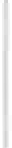 l1lREQUEST FOR PROPOSAL FORINTEGRATED AUTOMATED LIBRARY SYSTEMIntroductionNotice to VendorThe purpose of this RFP is to solicit proposals that will  enable  Mississippi  Valley State University Library Director's Council, and those advising it, to select the best system to meet its needs. The purpose of the system specifications included in section III (System Specifications) and section IV  (Functional  Specifications) is to  assist  in the discovery of the capabilities of the system. The evaluation and selection process, however, shall not be restricted  to the responses  within the vendor's  proposal.The Director's Council reserves the right  to accept or  reject any  or all proposals  or  part of a proposal; to waive any informalities or technicalities; clarify any ambiguities  in proposals; modify any criteria in this Request; and unless otherwise specified, to accept any item in a  proposal.Due to lack of availability of a Systems Administrator and IT support, the Library is interested in receiving proposals from vendors who have an integrated  automated  library system with the ability to host the library data and  vendor  software.  The  system must be in full production with an installed customer base that requires no hardware by the client. Proposals for total systems in an Alpha or Beta phase (or any testing phase) of development will  not  be considered.  The  Library  reserves the right to evaluate all proposals solely on the basis of currently existing features, functions, products,  or services.FinancingIn addition to an out-right purchase price, include as part of the proposal a finance plan for entire proposed system software package over a period of 3 years, beginning on October l, 2017 and ending on September 30, 2020.Notice to  Host Library DataThe library would prefer hosted services for its  ILS,  the  vendor  should  provide  pricing for that model. Hosted services relieve  the  library  from  the  task  of maintaining a local server while providing flexible and dependable service along with rigorous security  measures.Instructions for Vendo r' s Response to Specifi cationsVendors must respond to every functional, technical, and performance specification itemized within the SYSTEM SPECIFICATIONS and FUNCTIONAL SPECIFICATIONS sections of the RFP using the following criteria:Y	YES.   Feature,  function,  product,  or  service  is available  as requested and is fully operational  using the version proposed at one or more    library sites.D	IN  DEVELOPMENT.    Feature,  function,  product,  or service is under active development and operating in a test (Alpha , Beta, or any other testing phase) environment.P	PLANNED.     Feature,  function,   product,  or  service  is   planned.  No development  has begun.N  NO.  Feature,  function,  product,  or  service  is  not  available,  m development  or planned.Vendor's responses must be in the same order in which points appear  in this  RFP, and must use the same numbering  scheme  used in this  RFP.For any specifications to which the vendor answers other than  YES,  vendor must describe the  following:the feature, function, product, or service being planned or developed, indicating the date after which the function and feature will be available in general release and operation as a part of the system proposed  to  the  Library.whether the Library will incur any added cost for the feature, function, product, or service once it becomes available, either as a direct cost of the feature, function, product, or service, or because the feature, function, product, or service will require replacement of or addition to hardware or software  originally  proposed  for initial installation.if the feature, function, product, or service is not available,  in development  or planned, an explanation of how  the  specification  might  otherwise  be  met using alternative features, functions, products, or services  available  from the vendor, including availability dates for any  such alternative  and  any added costs, either direct or   indirect.any such exception taken to any specification must be stated immediately following the specification in question.For items containing "QUESTIONS" or  requests  for  information,  please provide the appropriate descriptive information on the  proposed  system software,  hardware,  services, etc.Univer  ity Library OverviewThe mission of the James H. White Library is to enhance access, collect, organize and maintain a print and non print collection that supports the university's mission of research, teaching and learning, and service through the development of collections, access services and effective delivery of services. Library Services at  Mississippi  Valley State University consists of three units: 1) James H. White Library 2) Leaming Resources Center (LRC) and 3) Archives   DepartmentJames H. White LibraryThe James H. White Library contains the principal collections of books,  journals, microforms, government documents and  other  materials  which support the research and instructional programs of the University at all levels . Book stacks and reading areas are intermingled throughout  the building,  and the open shelf method of access to materials is  utilized.  Access is provided  to  a variety of full-text databases, bibliographic databases, and Internet resources  on a wide range of subjects. The collections are arranged according to  the Library of Congress Classification System. The Library maintains  approximately 202 active hardcopy journal subscriptions and approximately 3,675  active  electronic  full-textjournals.Learning  Resources CenterLocated on the second floor of the James H. White Library, the Leaming Resources Center (LRC) contains textbooks, other printed materials, audiovisuals and computer software which directly support MVSU's degree programs. The LRC also houses a music collection (scores, and CD's) as well as the audiovisual collection (primarily videotape) for all curriculum areas. Equipment is available for individual/group listening/viewing. Materials in the LRC are cataloged in the Library of Congress classification and have varied circulation codes according to format. .Archives DepartmentThe Mississippi Valley State University Archives are housed  on  the second floor of the James H. White Library. The MVSU Archives contain historical manuscripts relating to the Mississippi Delta  and  non-current  University records documenting the operations, policies, programs, and activities of Mississippi Valley State University. A collection of Mississippi reference resources also are available . Archival  holdings do not  circulate.History of the Automated    ystemJames H. White Library implemented an automated library system, GEAC, in 1995. Circulation, Cataloging, Acquisitions and an OPAC module were installed.  A subsequent migration in 2010 to SirsiDynix Symphony Software as Service (SaaS) provided  additional functionality.The current SirsiDynix Symphony SaaS is a hosted server design, which employs a multitier architecture to allow for scalability, modularity and maximum  customization but requires no hardware by the James H. White Library. It is administrated by SirsiDynix. The Library's SirsiDynix Symphony ILS is available  on UNIX  server and  is written in CIC++ and Java through a Web client for more basic functions. The Symphony ILS databases are Oracle 10/11, Microsoft SQL Server 2008 and c-ISAM, which are proprietary databases, are all supported. The Symphony system supports MARC and non-MARC formats in a single database, and works with the Oracle relational database management system (RDBMS) for industry standard storage and Unicode compliance. The current SirsiDynix Symphony ILS is standards-based, compliant  with MARC-21,  XML, Unicode, SIP2, NCIP and NISO   Z39.5If any features in your system, or questions posed by us in this document, cause  operating difficulties, please be sure to include  your  proposed  fixes  for  such  problems.   Discussion  and clarification  are encouraged.The Library  is currently  importing  MARC records from a variety of external  sources:OCLC  record importsLibrary of Congress  record importsMARC  records from MidwestThe database  currently  consists of approximately :The database also contains some in-house cataloged MARC records.Vendor InformationCompany ProfilSupply  the following  information  about your company:namehome office addressnearest  sales/customer service  office addressname, title, telephone,  fax, and e-mail address of contact   personProvide the short and long term missions of your organization. Include the company's  product  development  goals, and  vision of the future  with regards  to library automation.Supply the following  information about your   company:size of staffallocation of staff among the following areas:research  and developmentcustomer service/supportsalesadministrationaudited/certified  annual  financial statementReferencesSpecify  the number of systems currently  scheduled  for installation.Specify the number of systems currently installed for customers  that  are  libraries in academic institutions of comparable size to the University and the Library.Supply names and addresses of five academic client institutions of comparable size to the Library which use the software being  bid  and  contacts  with telephone  numbers  at each.Provide the names of any customers who have migrated from the system to another  vendor's system.Provide the names of any customers who have migrated from Sirsidynix Symphony  SaaS (the  Library's current  vendor)  to the proposed  system.List other library system vendors for which you have already developed  a  Z39.50  client interface.List database products for which you have already developed Z39.50 server interface.List book vendors for which you have developed  an  interface  and  describe how transactions are carried out. Describe the workflow that will occur from placing the order to making the order record available for staff and/or patrons.List serial vendors for which you have developed an EDI interface. Describe  how transactions  occur.User Group(s)Describe the system's users' group(s); vendor involvement/participation with users' groups, various "subgroups".Describe the level of activity/involvement in the annual enhancement process, etc.System SpecificationsA.	GeneralThe computing model at Mississippi Valley is based upon Windows Active Directory, running Windows 2012 Server for user authentication. The campus has a l GB fiber circuit to the internet provided from  AT&T.  The  administrative database for the University is Ellucian Banner running  on  Oracle database.Expansion  must be a built-in capability of the system.If the system fails to function according to the Library's specifications, the vendor will make necessary modifications, retest and reinstall  software  in a time period to be specified in the contractual   agreement.The vendor shall provide a detailed description of system administration and system operation requirements. A copy  of  the  system  administrator/user manual detailing any batch or routine maintenance programs must be supplied with this proposal. The Library would also like a customer list for use m requesting  referrals concerning  system administration and maintenance.The system must be able to successfully interface with the campus system administrative software graphical Banner and Campus Pipeline for  data exchange (circulation, acquisitions, serials, e.g., placing blocks on records of delinquent patrons and transacting external accounting). Describe the system's capabilities in providing for/supporting these features. Provide a list of institutions that are currently successfully seamlessly  interfacing with   Banner.All system transactions must be performed in real   time.The system must support use for 25 to 75 simultaneous public  users  and  28 staff users, performing a mix of functions at multiple locations, via multiple access points.At any access device the system must provide access  to all system  modules. The system must permit the system user or staff in any participating  library,  with appropriate privileges, to limit functions available to any particular    user.The system shall  protect  the central files from erasure or  contamination.I 0)  The system must be able to operate 24 hours a day, 7 days a week, 52 weeks a  year. The system must be available for staff and patron use while backup procedures are being  performed.The vendor must detail the hours of customer support as well as the different levels of customer support and related  costs.The vendor must describe its software maintenance  services  and  costs, detailing how software service, including  all  versions,  releases,  and/or  patches, will be provided.Expansion, including additional features and  modules,  shall  be  possible without interruption  to the programs  already operational.The system must utilize library automation standards, including,  but  not  limited to:MARC  21 Communications formatZ39.2 (most current version) Record  format(most current version) Information Retrieval Service Definitions and Protocol  Specifications for Library ApplicationsZ39.63 (most current  version) Interlibrary  Loan Data  ElementsANSI BISACEDI (OSI X. l 2) Serials ClaimingSISAC  Standard  for scanning of machine-readable labels on serials  issuesTCP/IP (including SMTP,  File Transfer  Protocol)HTTPQUESTION: Do your Z39.50 products conform to the Bath Profile? If so, at which level and with which functional  areas do they conform?  If  not, when  will you upgrade  your products to implement the Bath   Profile?The system must be capable of processing CODABAR  symbology  with  the start and stop characters stripped off the encoded numeric characters, utilizing Honeywell  International  MS 9520 barcode readers.QUESTION: Will our Epson TM TII receipt printers be compatible with your system?QUESTION: Does the system require periodic file reorganization or the running of batch jobs? List any processes that are performed in batch mode. List any files which will require periodic file reorganization, and how long each reorganization would take to run on a system this size, indicating whether or not the system can be operational while the reorganization is being performed. If periodic reorganization of indexes is required, indicate which indexes, the availability of that index while the reorganization is being performed and how long it would take to rebuild the index on a system this size.8.	ReportsProvide examples of management and statistical reports, if any, that can be automatically generated by the system without the use of a  third  party  or vendor supplied  report generator.In addition to the standard management/statistical report capability, the system must contain a report generator that can be accessed by any staff user with appropriate security level. This report generator must be accessible from all modules.The system must enable an authorized user to schedule  production  of  reports  on a regular periodic basis, such as daily, weekly, monthly,  and  at  pre­  specified times.The system must enable an authorized user to view completed  reports  on  screen, save to a file, or print the report at the    user's convenience.On any database reports involving materials, such  as  new  titles  lists,  shelf  lists, high/low circulation lists, and  bibliographies,  the  user  can select  items for inclusion based on any combination of bibliographic information, and  on  any combination of control information,  (for  example:  collection;  current status; circulation  count;  number of  holds; classification; and accession  date).The system must enable an authorized user to  specify  the  starting  date-and­ time and ending date-and-time  for reports involving  historical   data.The system must enable report data to be transferred  to  a  client  for manipulation by PC-based applications such as MS Access. Describe the method(s)  available  for this function.The system should enable systems staff to optionally assign individual report­ level access to designated users. Describe the scope of system security with reference to report  access.Access ControlThe system  must  provide for individual  user-access control  limits.The system  must provide for access control for each  module of the   system.The system  must  provide  for access control for each function  within a module.System access control  must  be independent  of the UNIX  operating system.System  access control  must  be easily  modified through parameters.The system must provide access control for user lockout based on Library defined parameters.System access control should be able to control number of simultaneous  users  to particular applications (e.g. Reference  Databases, for licensing   restrictions).System SecurityThe system must provide security to prevent accidental or unauthorized modification of records.A method of preventing determination of user passwords must be   provided.The system should not display the override code when the operator types in an override field.The system must permit establishment of access privileges unique to each user on the system and permit the restriction of specific functions to specific    users.Access to all  functions  is restricted  by user login which determines  the types  of activities an operator is authorized to perform, as well as by individual command  level  operator identification.Separate authorization must be possible for each  of  the following  functions; i.e., each user may be authorized to use one  function,  any  specified combination of functions, or all functions, according to the privileges  assigned to his/her user ID:create a recordedit a recorddelete a recorddisplay a record (by direct  command)display a record (by searching  the  OPAC)duplicate a record; i.e., create a new record from    an existing onecreate a billenter payments on a user's  billcharge an itemdischarge an itemrenew an itemrenew all items for a given  userrecord in-library  usage of an itemreceive an item or  itemsprocess an orderIn addition, it must be possible to limit application of the functions above to selected  types of records,  according  to the privileges  assigned  to each user ID;i.e., to provide separate authorization to Create, Edit , Remove, Display, and Duplicate each of the following types of  records:bibliographic  records and itemsauthority recordsuser (patron) recordsholdsordersvendorsfundsserial control recordsserial checkin recordsserial routing recordsBackup and RecoveryThe system proposed must keep a log of each transaction that alters the  database. Logs must be date and time stamped so as to allow the system to reconstruct  activity for any specified  period.A backup system for circulation must be available. All transactions on the backup system will directly feed into the main system and immediately update all files when it is available  again.The system proposed must incorporate error detection  and  correction  techniques  for the file system, database,  and communication  links.Every time the computer is initialized, the integrity of the  entire  file system must be checked. Any errors found in the file system should be automatically corrected  and a message  generated  for the system administrator.If an error is encountered in the database while the system is in operation, the system must record the circumstances for later  analysis  and  inform  the  operator that the operation could not be completed  due  to  an  internal  error. The system must not "go down" and  the operator  must  be  able to continue  with another command..E.	Implementation   PlanVendor's proposal must include a standard implementation plan, describing:how the project will be scheduled  (include  timeline)proposed levels of project staffing by vendor and by   Libraryhow   the	Library's	policies	regarding	circulation,	database   access, privileges, etc., will  be configured  on  the vendor's systemhow the initial load of bibliographic, item, and authority records will be performedvendor's  requirements  for site preparationvendor's proposed training plan for  Library  staff, including  the name  of  the trainer(s), qualifications of the trainer(s) and references from other librariesvendor's proposed procedures for handling software and hardware support and upgradesVendor should provide optional pricing for onsite assistance in profiling to be provided by the Project  Manager assigned to the  Library.Vendor must agree that the Library and the vendor will mutually determine details of the final implementation  plan.Data ExtractionUnless otherwise negotiated, data extraction services from James H. White Library's SirsiDynix Symphony SaaS system are the responsibility of  the  vendor.Data ConversionPlease supply a file-by-file  estimate of conversion  problems.The system proposed must permit loading of the Library's user records  from other UNIX  (AIX) systems.Vendor must load and index all bibliographic records and items prior to the cut-off date established  for the initial  installation.QUESTION: What is a reasonable, or typical, time frame for the  Library  to  plan for in order to examine the data that has been converted and identify problems  before accepting  it for the final load?Vendor must also load and index, without added cost, at least one additional "gap" file containing additional records in the same format created by  the  Library during the interval between creation of the initial data tape and completion  of system installation and  training.If the Library chooses to license Vendor's Authority Control module, Vendor must provide a similar  utility for loading MARC  authority  records.QUESTION: Can the vendor provide for authority database cleanup? If yes, please   include   in   the   response   the   following   details:   costs,   names  anddescriptions of third-party vendors and a proposed schedule for the authority database  cleanup  within  the context of the entire implementation schedule.L	SubcontractorsAll data extraction, data conversion, data loading, data cleanup, or data performance issues for the new system are the responsibility of the vendor.   If the vendor is unable   to perform a service with  their own  personnel  it  is their  responsibility to subcontact the services req uired. The vendor must  assume  all  warranty  obligations  for  these third party contracts.1-	Software    MaintenanceThe system must carry a minimum one-year warranty under which software maintenance  will be provided  without added cost.Maintenance of system software must be available from the vendor on an annually  renewable  contract basis.QUESTION: Does the vendor's customer support service log all problems and requests  reported  by the Library for tracking and escalation  procedures?Vendor must be able to perform software maintenance via Internet (telnet) connection.Vendor must provide a software maintenance program to include all future software updates and system enhancements applicable to system modules licensed.Software maintenance must be available at no added cost  during  normal business hours  (Monday -  Friday,  8a.m.-5:00  p.m.  CST)The vendor must outline levels of technical service (e.g., hours and any costs associated  with each level of  service.)QUESTION: How does the vendor offer emergency service; e.g.,  24-hours, seven days a week, including holidays? What costs are associated with emergency  service?K.	Staff TrainingDescribe in detail the staff-training schedule. Itemize specific topics covered, training location, database  used, related costs,  etc.The vendor should provide optional pricing for periodic follow-up to formal training (i.e., conference call or onsite consultation) at a minimum of every 90 days for the first year as follow-up for the training    sessions.QUESTION: Are there additional, extended training programs available to staff after implementation of the system? Please describe what continuing training programs/courses, are available and related costs and the location of the training.DocumentationThe vendor must include  a  description  of  the  complete  documentation package available  with the system  and enclose samples.The cost of one set of complete documentation on all hardware devices and all system and application software modules must be included in the vendor's proposal. Also include the cost of a second set of documentation for the application  software  modules only.Documentation updates for all appropriate manuals must be provided on a  regular and timely basis as additional capabilities, enhancements, or improvements  are made to the system.QUESTION: Are documentation updates and release notes made available for local printing or downloading  via the World  Wide  Web?Functional SpecificationsAcquisitionsA-1.	IntroductionThe James H. White Library Acquisitions Department is responsible for ordering and receiving materials in all formats purchased  by the library, and for receiving   gifts.After issuing MVSU requisitions, we currently submit orders through purchase order mailed from MVSU  purchasing office. Books are then delivered to campus and  MARC records are upload from OCLC or Library   of Congress.The Acquisitions module must enable staff to maintain accurate and real-time data for all acquisitions functions. The Acquisitions module must be fully integrated with the modules for cataloging, serials control, circulation, and the online  public catalog.The Acquisitions  module should  include functions  for the following:searchingorderingreceiving,  claiming  and cancellationsvendor maintenancesystem reportsmv01cmgfund managementyear end processingprofile setupA-2.	General  RequirementsThe system must be able to validate Library-specified, required fields  in all  input screens (i.e., Library  code in vendor  input screen,  material  format code  in order input screen, report code in invoice input    screen)Security for the Acquisitions module should be multi-tiered to  allow  for different levels of access, including but not limited to, logons at the module, menu, and function-specific  levels. (i.e.,  we would  like for faculty liaisons to  be able to view their departmental acquisitions fund  balances  but they should  not  be able to make any  changes)The Acquisitions module should support a full cycle of EDI operations from ordering  through claims,  to invoicing.The screen name/icon should be displayed consistently throughout the acquisitions module so that an operator is able to identify the  current  application.The Acquisitions module should provide a view of title structures for  serial items that are parent records, memberships or combinations, or parts of a monographic series.QUESTION:  How does your acquisitions  module handle donations  and  gifts?A-3.	SearchingThe system must be able to search existing purchase orders, main catalog, and cataloging  work files.The system  must be able to autoprompt  for searching all  files.The system must  be able to search all files without re-keying  the   search.The system must be able to search existing orders by author, title, PO number, vendor name, vendor code, ISBN/ISSN, LC card number, OCLC number, or local control  number.The system must be able to recall the last search entered.The system must be able to scroll forward and backward  through  a  list  of orders or items in the  OPAC.The system must be able to display bibliographic  information  m  MARC  format.A-4.	OrderingThe system must permit the order file to include but not be limited to the following data:purchase order numberitem numberlibrarylocationvendororder typeorder conditionorder datereceived datestatuspriorityrequestorbibliographic informationvendor title numberclaim codefundlist pricenumber of copiesnotes to vendorinternal  processing notessubscription startsubscription endsubscription  review dateThe system must be able to accommodate an unlimited number of purchase orders with up to 9999 line  items.The system must be able to define the purchase order numbering sequence and be able to change the sequence at the Library's    discretion.The system must be able to define location  codes  for  items  being  ordered, with default bill to and ship to addresses that default    into the order record.The system must be able to accommodate order  types  including  but  not  limited to the  following:firm orderprepaymentproformasubscriptionstanding ordercontinuationssenesmembershipapprovalblanketgiftexchangem)  depositoryThe system must be able to allow subscription orders to be completed and renewed  without  having to re-enter the order.The system must be able to check for sufficient funds at the time a purchase order  is created.The system  must  be able to display history of an order's  conditions.The system must  be able to create pseudo  orders.The system must be able to create new order   records.The system must be able to use existing bibliographic record  or an existing  order record as a template  for a new order.For each purchase order, when applicable, the system  must be able to default  the material and format codes into the order record from the  bibliographic record.The   system   must   be   able   to   perform   checks   on   titles   with   duplicateISBN/ISSN  numbers,  warning if an order already exists.The system must be able to provide for  Library- defined subject   codes.The system must be able to provide for Library- defined    sort codes.The system must be able to generate an order in    real-time.The system must be able to provide a flag to  control  the  transfer  of bibliographic  information  from an order record to the  OPAC.The system must be able to warn if a vendor that has a status of inactive is specified  on an order.The system inust be able to create a single open purchase order for multiple orders  from a single vendor.The system must be able to provide  note fields  in  the  purchase  order  record for handling,  processing, etc.The system must be able to permit the Library to create  and  assign, automatically or manually, action codes to control processing steps for each individual  order record.The system must be able to generate multi-line purchase orders from separate requests to a single vendor.The system must be able to update an open    order.The system must be able to change the fund  allocation  on an open   order.The system must be able to prohibit the assignment  of  duplicate  purchase order num bers.The system must be able to permit ISBN to be edited (i.e.: change from hardback to paperback).The system must be able to permit for a default value to be set up for fund allocation  by user, or by a general  Library default defined in a setup profile.The system must be able to load vendor supplied MARC bibliographic    data.The system must be able to create an order file in BISAC format for electronic transmission  to vendors.The system must be able to re-print an existing   order.The system must be able to set up a new vendor from    an order entry.The system must be able to enter free text notes about the order into a notes  field.The system must be able to enter processing notes for cataloging  m  a  cataloging  notes field.The system  must be able to provide a routing  function.The system must be able to sort purchase orders by vendor before    printing.The system must be able to print purchase orders  on  8Y2 x  11"  (80 column)  paper.The system should allow printing directly to the acquistions printer via  a  parallel  port, rather than through the  network.The system must be able to print purchase orders with vendor  address  positioned  to fit a window envelope.QUESTION: How does your system interface  with Banner software.?  ls special  programming  required  at individual sites to implement  the interface?A-5.	Fund ManagementFund accounting should adhere to  GAAP.The system must be able to permit the fund file to include but not be limited to the following data:amount budgetedamount encumberedamount expended  (in dollars and  percentages)uncommitted balanceany adjustmentsThe system must  be able to use a hierarchical  fund  structure.The system must be able to accommodate an unlimited  number  of  fund  records.The system must be able to identify different types of funds (i.e.,  regular,  deposit  account, donation, etc.).The system must be able to specify MARC format code(s) to control the  purchase of material  type(s) for each  fund.The system must be able to allocate funds by percentage, copy, or  dollar  amount.The system must be able to permit an authorized user to change the allowed encumbrance  for any fund  by percent and/or dollar  amount.The system must be able to mark a fund as inactive  to  prohibit  further  ordering.The system must be able to permit an authorized user to map all open orders  from one fund to  another.The system must be able to permit an authorized user to change the fund on an open order.The system must be able to display balances from  the  end  of  the  previous fiscal year.The system must be able to provide fund snapshots for time periods set by the Library.The system must be able to update  funds in  real-time  to maintain  the currency of all  fund  records and statistics.The system must be able to permit an authorized staff person to set the system   to have outstanding orders roll over into the next fiscal year or not, at the Library's  discretion.The system must be able to permit an authorized user to create a new fund at  any time.The system must be able to permit an authorized user to add,  remove,  or  transfer amounts at any  time.A-6.	Vendor fileThe system must be able to accommodate an unlimited  number of   vendors.The system must be able to create a code name for each    vendor.The system must be able to prohibit the creation of duplicate  vendor   records.The system must be able to store, manage, and report on acquisitions activities for multiple libraries through the assignment of Library  codes  linked  to  a  single vendor.The system  must  be able to define the following codes for each  vendor:claim codepayment codeorder method codecurrency codeThe system must be able to list different addresses for  orders,  returns,  payments,  and claiming purposes.The system must be able to list contact people, phone numbers, e-mail, fax numbers.The system must be able to list Library account    numbers.The system must be able to specify whether or not renewal  notices will be sent  to each vendor.The system must be able to allow for the entry of general notes about  each  vendor .The system must be able to allow for the entry of terms of purchase notes for  each vendor.The system  must be able to track the number of items ordered  by  vendor.The system must be able to track the number of items cancelled  by  vendor .The system must  be able to total the number of items received by   vendor.The system must be able to track turnaround    time on orders by vendor.The system  must  be able to give average discount by  vendor.QUESTION:	Is  it  possible  for  the  system  to  give  the  average discount  by format as well as by  vendor?The system must be able to total amounts encumbered and spent by vendor by year.The system  must be able to provide a setup profile screen for EDI   vendors.The system must be able to include a status field for each vendor to indicate active or inactive  status.The system must be able to warn user of a vendor name change or inactive  status, and prompt  user for next  action.The system  must be able to permit searching  by vendor  name.A-7.	Receiving,  Claiming  and CancellationsThe system must be able to access the receiving screens by searching for  purchase order number, item number, vendor name, vendor code, vendor title number,  ISBN/ISSN,  title, author,  LC card number.The system  must be able to use the last record   retrieved.The system must be able to receive one or more copies  against  the  original order and assign a barcode to them  if  desired.The system  must be able to receive one or more parts of a multi-part    order.The system  must  be able to automatically  update on order  information.When updated information becomes available from the  vendor,  the  system  must allow an authorized staff person to make corrections in the order record, including  but  not limited to changes in:authortitleISBN (e.g., changing from hard cover to   paperback)pnceIn order to change the status/condition of an order, the system must be able to permit the creation and assignment of report codes to include  but  not  be  limited  to the following:order closedorder cancelledon backorderThe system must be able to create claims for items    not received.The system must be able to print claim letters for items not received based on expected arrival date, or at any time specified  by the  Library.The system must be able to print the purchase  order number  and item  number on claim  letters.The system must be able to permit free text notes to be entered on a claim.The system must be able to process the return of one or more received copies.The system must be able to produce a return letter allowing for customized stating of reason and action   required.The system must  be able to produce reports on items   returned.The system must be able to view summary and detail invoice  information  for  the order.The system must be able to display  processing  notes from  the  notes  field  of the order.The system  must  be able to permit  invoicing at time of receipt  if desired.The system  must be able to provide routing   information.The system must be able to permit electronic submission of claims letters  utilizing established  national  standards  and/or  print claims.The system  must  be able to print cancellation  letters.A-8.	InvoicingThe system must be able to search the invoice file  by  invoice  number,  purchase order number/item  number, vendor code, vendor name, or  title.The system must be able to prorate items on an invoice  header  to  the  line items using different methods, either by line item net  amount,  or  by  percentage.The system must be able to utilize different types of payments on an invoice  (i.e.: regular, credit note, partial payment, proforma,   etc.).The system must be able to warn if an  invoice  vendor does  not  match  the order vendor.The system must be able to warn if vendor has a status of   inactive.The system must be able to permit invoicing of any line item from a purchase order.The system should allow the invoicing of line items from separate purchase orders.The system must be able to validate invoice   totals.The system must have a separate function  to authorize or approve the invoice  for payment.The system must permit an authorized staff to delete items from an invoice or delete the invoice up until the invoice is   paid.The system  must be able to prohibit  invoicing more copies than were   ordered.The system must be able to distinguish between and separate amounts  for  regular charges, special  charges and other charge types defined  by the   Library.The system  must  be able to enter a report code to update the order's   status.The system must  be able to access the fund information for the detail    lines.The system must be able to check for receipts before allowing invoicing of an order and provide a warning alert if receipts are    missing.The system must be able to give an error message if the line item price differs from the order unit costs by more than the Library-defined percentage.The system must be able to update vendor and invoice records automatically when invoices are  paid.The system must be able to electronically load vendor invoice files utilizing national standards.For serials, the system must be able to view invoicing  information  for  the parent of a child serial  record.A-9.	Acquisitions ReportsThe system must    be able to print reports and/or display them on screen.The system must be able to provide a capture screen function, saving data to a  file that can be exported to a staff client workstation to be processed by other applications.The system must be able to conform to standard interface format(s) to allow acquisitions  report data to be exported  to other  applications.The system must be able to provide reports grouped  into main categories such  as acquisitions, fund reports, gift reports, transaction  reports  and  vendor  reports.The system must be able to permit  fund  account  reports  detailing  items ordered and their individual costs within a user defined    date range.The system must be able to calculate average annual costs  for  materials  by  type, fund, subject  heading, or call number  range.The system must be able to create summary and detail reports to show funds sorted  optionally  by fund, college, location, and/or  unit.The system  must  be able to create reports sorted on material  type by  fund.The system must be able to generate new titles reports that can be sorted optionally  by (but not limited to) format, date range, and fund   code.l 0)	The system  must be able to generate reports of outstanding  invoic es.1 l)	The system  must  be able to generate  reports of outstanding orders by  fund.The system must be able to generate subscription  review  reports  sorted  by  fund.The system must be able to generate renewed subscriptions report sorted by renewal date by vendor.The system must be able to generate reports to show items  cancelled  by  vendor.The system must be able to display total number of copies of an item ordered, received,  invoiced, and vouchered  for a user-specified location.The system must be able to generate reports to show the number of items and cost for materials received  within a specified time  range.The system must be able to generate reports to show items cancelled  by   fund.A-10.   Profile SetupThe system must be able to provide the option of a warning alert if a user attempts to exit a screen  before saving data.The system must be able to provide a means to control fund checks, permit overencumberance allowances and amounts, and/or fund overspending and percentage/dollar  amounts.The system must be able to set up defaults at the profile  level  for  the  following:acceptable  purchase order  percentage varianceoption to allocate funds as  percentagespurchase order format  codepermit system to autogenerate  claimsdefine maximum order  amounttransfer  bibliographic  information to OPACpermit  negative  budget amounts in fundsencumber  against funds with insufficient  moniespermit multi-library  unit (i.e., Library,  LRC, AV, Archives) fiscal year  endpermit  inconsistent vendorsreport code to use at time of  receiptA-11.   Year End ProcessingThe system must be able to permit the Library to set the date that year-end processing will be  done.The system must be able to define whether or not outstanding balances will be carried over to the next fiscal  year.The system must be able to create and post journal entries for funds with outstanding encumbrances for the new fiscal year if the balances are to  be carried over.The system must be able to produce reports to show amounts  carried  over  to the new year.The system must be able to track balances of carry over funds from  the  previous year.The system must be able to display prior year allocations, expenditures and balances.The system must be able to archive user specified records to  an  external  storage device.The system must be able to permit purging of old, incomplete, and/or corrupt records.The system must be able to generate a review report to assist in determining which  records are eligible for purging.27CatalogingB-1.	IntroductionThe Cataloging module should maintain the bibliographic database and  authority  control files in full MARC format. This module should support  the  creation, modification and deletion of bibliographic, item and authority control records and  should accommodate indexing rules. It should  utilize current MARC conventions  for  all material  types,  including the integrated  MARC format.B-2.	Basic QuestionsDoes system accept records from  multiple  MARC-based  sources,  including  but not limited to OCLC, Marcive , Midwest, Ingram, Yankee Book Peddler (YBP) (and other book  vendors)?What methods (e.g., File Transfer Protocol, etc.) can be  utilized  by  your  system for bulk import of  bibliographic  records?  Describe  the  process  or  steps for the bulk import and loading of   records.Does the system support the full MARC standard for record lengths and field lengths?Does the system place any limits on the total size of a MARC record or any  given field, the total number of fields stored, or the number of occurrences  of  any given field?   Provide a description  of any  limits.Does the system support multiple mapping tables for  importing  MARC  records?QUESTION: What capabilities does the system have to add constant data or remap data to other locations in the  bibliographic  record  during  the  importing of  MARC records?Are the structures and interrelationships  of  bibliographic  and  associated records, such as authority records, item records, holdings and/or copy records logical  and easy to maneuver?Is it possible for separate modules (Cataloging, Acquisitions, Serials and Circulation) to share the use of one MARC record for different or related purposes?Is it possible to split screen and view multiple sessions  in  the  cataloging  module  of  more  than one  MARC  record  OR an open session  of  both   OCLCand OPAC on one screen with the ability to move between the two environments and be totally functional  in both, alternately?l 0)  Can the  bibliographic  records  in the  cataloging  module  be accessed  by  any and all of the search indexes, including by type of material, available in the Public Access Catalog, as well as those which might not be available in the Public Access Catalog, such as ISBN, OCLC number, MARC tag number, or local system control number?   Is such access available from a single  prompt?Is it possible to browse the online catalog by an author search to view all title holdings in an absolutely complete and total word for word alphabetical list NOT a letter by letter alphabetical list and/or a list of titles organized alphabetically by LCN number  from historically discrete database  tapes?Is it possible to display the 245 field by all or selected subfields without the subfield h [GMO] interfering with the alphabetical listing of titles? Example: Blue [videorecording] must display  before the title, Blue  Valley?Is it possible to browse all of a Library's bibliographic and holdings records in call number order?[s it possible to customize the browsing shelflist to display the call number, author, title, and publishing  date?Is the system able to search by any kind of call number in use by the Library, regardless  of punctuation  and/or spacing?Is it possible to browse forward and backward both at the  individual  record level and at the index  level?[s it possible to browse forward and backward from  holdings  record  to  holdings record for different bibliographic records in the order of the index display without having to return either to the index  display  or  to  a bibliographic  record display?Is duplicate checking of MARC records available on all indexed fields? Are fields for duplicate  checking specified  locally?Is the system capable of outputting all, or selectively defined,  local  bibliographic  records in MARC 21  format?When importing records via online or batch  interface, does the system  store  and display only those MARC fields which contain   data?Can the display order and field tags for brief and full bibliographic display be defined locally?Is it possible to replace brief records which are incomplete with full MARC records using an overlay procedure  without losing copy specific   information?Is it possible to suppress the display of bibliographic records in the   OPAC?Does the system accommodate transfer of copy holdings (all item/volume records attached or selected item/volume records attached) to another bibliographic record?B-3.	Cataloging  DocumentationThe System should provide both written and online documentation to instruct  the operator in use of ALL functions of the cataloging   moduleQUESTION: Is it possible to update, edit to conform to local usage, or  disengage any online documentation   provided?QUESTION: Can the system  accommodate  input  and  access  to  locally defined documentation such as local  cataloging  policies,  or stylesheets,  such  as a thesaurus of controlled terms authorized for use in call  number  prefixes  and enumeration  suffixes in item records?The system should provide online assistance, information, and code and tag tables for MARC tags, indicators, subfield codes, and coded  elements.The system should provide online detection of errors in the application of  MARC tags, indicators, subfield codes, and coded elements when a  bibliographic, holdings, or authority record is being created  or modified.  Can the edit checks be disabled or changed  by an authorized staff   member?The system should permit local online documentation of bibliographic and authority MARC formats to be updated to reflect LC changes in MARC 21 standards.The system should accommodate and allow  access  by  a  variety  of classification schemes, including LC, Dewey, Sudocs, free-text (field 099/in­ house  schemes), etc.QUESTION: Will  you please give examples of how your system displays  all  the diacritics and special characters that appear in OCLC  and  LC   records?QUESTION: Does the system support CJK?QUESTION: Does the system enable barcode  readers  attached  to stations  to  be used to input data, such as item  barcodes,  into bibliographic  records?QUESTION: Does the system enable wands attached to stations to be used to input data, such as item barcodes, into bibliographic   records?B-4.	Cataloging ReportsThe system must be capable of creating a report  of  bibliographic  records,  based on operator-defined search criteria and sorted by location and/or call number in the item  record.The system must collect cataloging statistics and  must  be  capable  of generating detailed reports both online and in hard copy   on demand.The system must be able to generate on demand  a variety of lists,  including:  LC authorities, non-LC authorities, bibliographic  records  and  authority  records added to the system during a specified time   period.The system must generate statistics on  records added  with  breakdowns such  as, but not limited to, format, language, and date   cataloged.The system must be capable of generating a report which details all  bibliographic  records that no longer have item records  attached.B-5.	EditingThe system should provide a full screen editor for cataloging which allows movement across fields with cursor arrows, block and paste, block and delete, field delete, field undelete, and field restore which returns a field  to  its  condition  prior to any editing in that  session.The proposed system should have the ability to copy and paste MARC fields from one bibliographic  record to another.The system should permit individual cataloging records to be updated in real time.QUESTION: Does the full screen editor expand the 008 and the 007 fields so  that its constituent parts can be edited individually and the field then  reassembled  automatically?QUESTION: Can the system index, retrieve, and display individual titles (subfield t) and individual authors (subfield r) from the enhanced 505 field for content notes?   What about a non-enhanced  505  field?QUESTION: Does the system provide a minimum  of 100  MARC-defined  work screens which may be  modified?QUESTION: Does the system allow for the creation of work files through the  use of a report generator or a Boolean search   capability?QUESTION:    Can the resulting file:be brought into the cataloging module for easy record   updating?be used with a rapid or batch update  capability?be used with a global change  capability?be used with a purge  capability?B-6.	Z39.50 Capab ilit iesIt must be possible to use Z39.50 client for Windows to capture any MARC bibliographic or authority records from loading utilities and interfaces to bibliographic utilities.The Z39.50 client must be fully integrated with cataloging and  authority  control.It must be possible to capture a MARC bibliographic record from any Z39.50 server.The system's authority control module must comply with the Z39. l 9 ANSI Standard.B-7.	Bibliographic Control  Require mentsThe system must place the captured bibliographic record in the catalog editor ready for staff manipulation and apply the same  standards  and specifications  that are used against exported  bibliographic  records  from  national bibliographic  utilities, such as:title matching against existing catalog records based on Library specified match keyscascading  hierarchy  of match keysalerting staff of any  duplicatesassigning the call number  to the incoming  recordassigning the owning library to the incoming   recordallowing  the library to replace a matching  record  with the incoming  recordallowing the library to replace an on-order record  with  a  full  catalog  record, without first requiring the library to assign a common match key to each recordindexing the full text of the bibliographic  record for keyword   searchingThe system should  maintain for each record the  following:date of addition to the local  filedate of the latest update to the  recordsource of the original  recordidentifier  of last authorized modifying  userThe system must enable a bibliographic record to be retrieved and modified at any time, once it has been  entered.It must enable fields to be added, modified, or removed during record modification.In addition to real-time bibliographic and authority record capture, the system must support a catalog review file within the    workstation.An authorized  user must be able  to:save records to the review  file one at a time, or in stated   rangesview records stored in a review  fileremove records from the review   fileduplicate  records in the review fileprint records in the review  file"clone" existing  bibliographic  records  in the review fileIt must be possible to use all cataloging functionality to edit bibliographic and authority  records saved to the review  file.The proposed system must link all copies of the same edition of a title to the master record  for that title.The system  must allow any authorized  operator  to design the  templates.The system must enable defaults that can be specified for any fields in the  catalog  templates.The system must enable the original  MARC  entry  template  to be added  back  to the record during  record  modification,  showing  any empty fields.The system must enable a partial record to be input if complete information  is  not  yet available.The system must enable both on-line and batch updating of partial records as  more complete  information  becomes available.The system must enable authorized operators to:add new citations to the database  by duplicating  an existing   recordadd new citations to the database by direct keyboard   inputremove citations from the  databasemodify citations in the database, by adding new bibliographic fields, removing  fields or modifying existing fields.add a new entry to the list of entries for a bibliographic   entrymodify any entry in the bibliographic record, typing  over  existing characters,  inserting  new characters,  or deleting existing charactersdelete an entry from the list of bibliographic   entriesUsers should be able to print individual bibliographic, authority, and holdings records and sets of retrieved records to locally attached printers and to any printer defined on the network.QUESTION: Does the system include the ability to print selected text (i.e., to print only a portion of the  record)?The system must include the ability to generate and produce spine and pocket labels.It should be possible during the process of cataloging to output spine and book pocket labels to a file that can be modified and printed   later.QUESTION: Does the system provide a spell check feature to verify spelling before  updating bibliographic records?QUESTION: Is the system compatible with InfoWorks Speller, a commercial spell  checker software?QUESTION: Is the system compatible with software to validate Uniform Resource  Locators in field 856?  If so, please list the brands of   software.The system should provide immediate real-time indexing of bibliographic records added to the  system.B-8.	Item  Record RequirementsThe system should support storage within the item record, at a minimum, the following:item-specific  label  number (barcode)holding facilitylocationsub-locationsprefixcall  number  (LC, Dewey, in-house classification  schemes)copy numberenumeration  suffixesnotes fielddue date (if checked  out)1st discharge  datenumber of circulations  by date or range of  yearsholds against the  itemcirculation statuscostSudocs numberpublisher's number (Music)OCLC numberCODENstandard  technical numberISBNISSNdate item record was  createddate item record  was updatedMust provide for the display of information about the status or location of any item in the collection on any workstation  by entering any of the    following:authortitlecall  number (tags 050, 090, 099)barcode NumberOCLC  number  (tag 035)local  Control numberpublisher's numbers (tag 028)SuDocs number (tag 086)CODEN (tag 030)standard  technical  number (027)in-house accession  numbers for selected  use  (Reserves)The system must distinguish and retrieve items by identification number (i.e. barcode number), call number detail (i.e. volume number/copy  number),  or  both.For each item linked to a bibliographic MARC record, the item's current  location,  including  current status for uncataloged  items should  display.A copy-specific  holdings  record  for each non-serial  title is required.For series and monographic sets, the holdings record must include a summary format  in addition  to volume-specific and copy-specific  date.The Library should be able to specify the summary format as  the  default  display.If volumes or copies on the same record are in different  locations,  each  location must be cited in connection  with its corresponding volume or   copy.The location display must cite not only the Library Services unit but also the location and sub-location  where appropriate.The system must display whether or not an item is eligible for recall  when a  hold is placed.The system must allow an operator to move from  linked  bibliographic  record  to linked  bibliographic  record without  reinitiating a search.The system must allow operator to edit and replace a record and still return  to  the previous display and look at other records without    researching.The Item record must contain a unique number corresponding to an optically scannable  identifier such as a barcode.The system must be compatible with a variety of barcode    labels.B-9.	Creating  Item RecordsThe system should provide for the creation of an individual item record which uniquely identifies each copy or volume of a specific title in any format.The system must support creation of item records for monographic, serial, government  document,  media, or any other  type of material formats.QUESTION: Is it possible to have different  holdings  for  the  same  bibliographic record shelved under different call  number  schemes,  including LC,  Dewey , SuDOCS,  NLM, and locally-defined schemes?QUESTION: Are item records of variable length, with a variable number of variable fields, which may  be  repeatable  and  allow for a separate call  number in each item  record?QUESTION: Are additional  new  variable-length  fields  and  their  display labels  locally controlled?It should   be possible  to suppress the display of item records in the   OPAC.The barcode number and the item call number must be indexed for  direct  retrieval of item records. All other fields must be available for reporting  purposes.If no barcode number is supplied, the system should automatically generate a generic item record number, which is readily distinguishable from an actual barcode number.The system must provide for coded fields to expedite the entry of item information. Codes entered must be verified against a list of existing codes to ensure  database integrity.An operator must be able to create a temporary set of item record defaults to facilitate the entry of similar item  records.An operator must be able to create a temporary set of item record defaults to apply in batch editing/rapid  updating of existing  records.The system should permit the creation of item records for materials on order without assigning a barcode to the item  record.QUESTION: Is it possible for multiple  item records to be created  at the point  an order is received?It should be possible for the Library to specify an unlimited number  of individual locations.The system must support an alpha location code with 20 or more characters available  to display OPAC.It must be possible to create item records in serials as individual issues are checked in.B-10.   LinkingQUESTION:  Is it possible to link a single item record to an unlimited  number  of different  bibliographic  records for any type of  material?QUESTION: Does the system allow an unlimited number of items  to  be  attached  to  a single  bibliographic record?It should be possible to perform mass transfers of all items within a specified  call number range  in one  location to another  location  with a single command  or job rather than by modifying  each individual   record.It should be possible to delete multiple items efficiently by either keying line numbers or a range of line numbers, or by wanding in    barcodes.The system should permit the operator to resequence item   display.When issues with items are bound in serials, the system must automatically delete the individual item records and create a new item record for the bound volume  at the operator's discretion.B-11.    Access RestrictionsThe system should require appropriate operator authorization to perform maintenance on item, bibliographic  and authority  records.It should be possible to store bibliographic,  authority,  and  holdings  records that are created online by one operator in a workfile so that another user or the same user can review them before entering them    into the database.The system should enable any authorized operator to view displayed items in either the public or staff catalog or in both catalogs at  the  same  time  as  needed.The system must be able  to block  public catalog  users from searching  records or displaying  holdings in the staff catalog.Authorized staff must be able to assign the following  locations  to  items  that are only available to the staff  catalog:professional  materials for staff use onlyequipment recordsservice recordsinterlibrary  loan items loaned to the Libraryuser purchase requestsitems on orderitems in processmissing itemswithdrawn itemsgift itemsitems being repairedThe system should allow an authorized operator  to move  any  record(s)  from the staff catalog to the public  catalog.The system must allow a single copy to be marked for the staff catalog.The system must allow items to be assigned to the staff  catalog  at the copy level, title level, and call number   level.The system must allow new  locations,  sub-locations/prefixes to  be  added  to the staff catalog.B-12.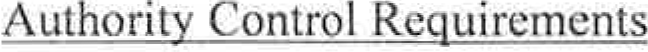 QUESTION: Does the system load, maintain, and output a database of  authority records in full MARC  format?The system should accept authority records  by:  downloading  MARC  files from multiple sources, particularly from OCLC, direct keying into the system  by an operator, or cloning of existing authority   records.QUESTION: Does the system support import or export  authority  records  to and from tape, diskette, or telecommunications device (e.g., for outsourcing authority work)?The system must accommodate  the following kinds of authority records  :personal, corporate,  and conference namestopical name headings in a name authority   filetitle, uniform title, and series heading entries in a title authority   filesubject headings in a subject authority   filesubject subdivisionsgeneral headingsThe system should provide immediate real-time indexing of authority records added to the system.The system should automatically verify authority headings against existing bibliographic and authority entries in real   time.The system should automatically verify authority headings against existing bibliographic and authority  entries in real  time.QUESTION: Is it possible to define which  bibliographic  fields and subfields  are subject  to authority control?QUESTION: Does the system allow bibliographic records  to  be exempted, either individually or by category,  from authority  control  such as preliminary  or provisional  bibliographic  records?QUESTION: Does the system automatically link each authorized heading to each occurrence  of the  heading in the bibliographic  database?The system should allow the display of bibliographic records that are linked to  an authority  record once that authority  record is retrieved.The system must not require an "authority record" for every name and subject entry  in the system.Authority  record display must include at least the  following:date createddate modifiedauthorization levelformatsourcefixed fieldsextended informationindexThe system must store authority records in conformance with the MARC  formats for authority  records.QUESTION: Can the system incorporate changes in the MARC  authority format or new national standards formats as they   are developed?The system must be able to match LC or any other national standard authority records such as MeSH or ERIC subject headings, against    the local file.The system  should index author/title  MARC  tags under  both author   (subfieldand title (subfield  t).The system must enable any authorized operator to control whether entry of bibliographic data that does not match an authority record will result  in  rejection of the input in the staff catalog   only.The system must NOT automatically flag the unauthorized entry in the public catalog for later review.The system must enable an authorized operator to retrieve and display records flagged as unauthorized  on-line at the workstation  and/or print these  records.The system must enable an authorized operator to modify authority control policies  to include additional  thesauri  following system or module installation.The system must not allow the date of creation in an authority  record,  which  has been imported  to be edited or  altered.QUESTION: Does the system automatically create a brief authority  record in  the local database for entries with no authority record linked  to   it?QUESTION: Is the system configurable to accommodate a single authority  index or the addition of multiple   indexes?QUESTION: Can the system be configured to have separate indexes for LC name  and  subject  headings,  NLM  subjects,  or  other  locally-defined indexes?QUESTION: Does the system allow the Library to choose the selections of bibliographic  entries  under authority control?QUESTION:	Does   the  system   enable   an  authorized   operator  to  change default system  value for thesauri at a later  date?QUESTION:	Do   authority   records   have   the   same   security  features  as bibliographic  records?B-13.QUESTION: Does the system support the same search, record creation, edit/update or modification and deletion  capabilities  for  authority  records  as for  bibliographic records?The system must enable online, manual maintenance of all fields in individual authority records.The system must place the captured record in  the  authority  records  editor  ready for staff manipulation to perform duplicate authority checking, and alert staff as needed.The system must provide a full-record editor that will enable Library staff to make local modifications to imported authority records, and to create local authority records.The system must enable an authorized staff member to replace incorrect headings in bibliographic records with authorized headings.QUESTION: Does the system enable an authorized user to cut and paste or transfer a keyword, phrase, or exact heading from an authority record to a bibliographic  record?QUESTION: Does the system allow for the "cloning" of existing authority records in order  to easily create  new records?The authorized  operators should  be able to delete authority   records.The authority records must be retained unless specifically deleted  by  the operator.The system should have an "undo" command to reverse editing or global change.The system should provide an option to normalize data for capitalization and punctuation  in headings.It should be possible to have a call number change at one level that affects all levels beneath it.The system must check an operator's input against the appropriate authority entries for fields under authority   control.QUESTION: Does the system permit an authorized user to select  a heading from an authority or existing bibliographic  record  list?The system must enable an authorized operator to maintain authority lists by adding  new terms, removing terms or modifying existing   terms.The system must allow for creation of a file of records for a specific subject heading or subject  division.On demand, the system should display a list of valid headings  from  the authority file when the heading keyed does not match an existing heading  already in the authority  file.The system must enable an authorized user to browse through a list of terms maintained  within each index for authority  control.The system should allow authority headings and all of their subdivisions to be edited  individually  or globally.The system must enable an authorized staff person to capture, edit, and load MARC bibliographic and authority records from  a Z39.50  server  directly  to  the catalog. This process must be straightforward and require no programmer intervention.B-14.    See ReferencesQUESTION: Does the system automatically create "see" and "see-also" references from the authority  record,  and  automatically  link  these  references to matching  headings  in the public access catalog?QUESTION:   Do  new authority  records automatically  create all "see" and "see also" references for bibliographic records containing  that  authority heading?QUESTION: Can the system be configured to display  cross-references  and allow  verification  or non-verification of  headings?QUESTION: Does the system allow the  designation  of  selected  4XX  and 5XX cross references  as "non-displaying", meaning  that they appear  to staff  on authority records  but do not appear in the online  catalog?QUESTION: Does the system automatically generate "see" and "see also" authority  references as authority  records are edited?The system must impose no limit on the number of "see from" and "see also from" headings that may be added to an authority   record.The proposed system should not require links between authority records and bibliographic records to be specified  by an operator,  i.e. the mere addition of  an authority record with a "See Reference" should be adequate to direct all searches for the invalid heading to the correct version of the   heading.B-15.  Cataloging ReportsThe system must be able to generate a report of all name and subject entries  from bibliographic  and authority  records which are new to the  database.The system must provide  reports that list:headings used for the first  timeinvalid headings that should not have been   usedcross references that are blind either because no record exists or because a record has been deletedduplicate barcodesduplicate  authority recordsIf a bibliographic heading matches no authority heading, it should cause the generation of a new authority record that  is somehow  identified  as unverified  or unauthorized  and reported  to staff as a completely  new heading.The system must generate a report of all new entries  that  the  system  determines to be invalid and allowing beginning and ending  dates  for  the  report to be determined  by the staff.The invalid  report must include:the heading  which is considered invalidan indication of what the system  identified  as the correct  headingan indication of the bibliographic record which  contains  this  heading (either the title or system  number for that  record)an  indication   as   to  who  created   that  entry  (terminal  identification	or cataloger's  initials)The system must not automatically change ("correct") any new entry that matches a "see" reference and should be considered by the system  to  be  invalid.The system should display,  upon request:total number of bibliographic records linked  to  a  specific  authority headingall individual  bibliographic  records linked to a specified authority  headingIndex entries from both bibliographic and authority records should be inter­  filed in the same index thereby providing automatic links between authorities and bibliographic  records.The system must process all authority verification  m  the  background  for  report purposes.The system must never require that staff interrupt the cataloging/indexing process in order to do an authority verification.The system must allow for real time  authority  verification,  on  operator demand, in either the cataloging  module create or edit   mode.The system  must allow for duplicate authority  records.It should be possible to link only part of a bibliographic field to an authority record, e.g., an author heading that is linked to an authority record except subfield $e (related information that applies to the  specific  bibliographic record).B-16.    Global ChangeQUESTION: Does the system  provide  a global  editing  utility  that can  scan the catalog, examining each bibliographic record for a specified string within specified fields or subfields, and perform any of the  following  operator­ specified  functions  when the string is found:delete the field or subfield  entirelychange a string of characters within the field or  subfield  to another  string  of charactersinsert a new field or subfield at the appropriate  place in the   record.The global editing utility  must allow selection of records for editing  based  on  at  least the following criteria:classificationstatistical categoriesaccessions datebibliographic informationThe proposed system must allow for the selection of name or subject  records  for global change.The system must allow for selection of records, for global change, based on searching  only subject subdivisions.QUESTION: Does the system provide for global field changes to  MARC records including specific subdivisions of authorized headings  regardless  of their position?The system should permit  bibliographic  headings  and all of their subdivisions to be globally updated.QUESTION: Is it possible to make global changes to all tag indicators or subfield delimiters in bibliographic records to reflect changes in LC rules and MARC tagging?QUESTION: Does the system allow for global changes to be made only to subdivisions, for example, only to an author's dates, or only to a subject subdivision?QUESTION: Does the system allow global additions, rather  than changes,  to  an existing field and its indicators   subfields?QUESTION: Does the global change capability allow for record by record heading change as well as batch   change?QUESTION: Does the system allow for batch updating of a  file  of  bibliographic  or authority records?The system must enable an authorized staff member  to  perform  global edits  and updates to authority records that will automatically  change  every  occurrence  of the modified  heading in the bibliographic  database.The system must enable global edits to be performed in a "test only" mode for review purposes before the changes actually occur  in  the  bibliographic database.B-16.   Global	hange ReportsThe system should  be able to generate  reports of:count of records affected  by a global  changedisplay  records affected  by a global change8-18.  Conversion ProcessIt should be possible to convert the following cataloging   records.bibliographic records and their item records from the current Geac ADVANCE databaseauthority  records from the current Geac ADVANCE  databasebibliographic  records from the current Geac ADVANCE  workfileCirculationC-1.	GeneralThe system should provide immediate updating of circulation information displayed in the OPAC.It should provide inventory and circulation functions for all forms of Library materials regardless of whether or not bibliographic records exist.Information on displays should be layered; i.e., essential information appearing oh an initial display with more complete information available on additional screens or displays.It should be possible to move back and forth easily between circulation displays and other displays (OPAC, acquisitions, serials control, etc.) without losing the work in progress.It should be possible to record processing information for individual items (e.g., routing to cataloging or repair) such that:it is viewable by staff online whenever the item record data is displayedstaff are alerted to it whenever an item is checked in, checked out, or transferred.It should be possible to create and use "on the fly" brief records when no bibliographic  records exist for an item to be  circulated."On the fly" records should have the following characteristics:the ability to specify whether or not they appear in the OPACthe ability to specify whether or not the record will be retained, cease to exist upon return, or expired at some determined interval after returnthe ability to record processing information and to alert staff to its presence when the item is returned.The system should provide an easy means of enabling staff to change the status  of a large group of items all at once by setting the new parameters once and then simply scanning or entering the item IDs of all affected items, to include at least the following:transfer to a temporary locationtransfer from one temporary location to anothertransfer from a temporary location back to the permanent locationtransfer to hold statustransfer from hold statust)	transfer from search statuschange  in location typechange in statusIt should be possible to produce and print on demand a receipt (i.e., printed eye­ legible, piece-specific transaction evidence) showing piece identification information   and   transaction   date   and  time   to  accompany   the  following:checkoutcheckin (i.e., return of an item)payment of any portion of a fineQUESTION: What are the standard and possible data elements in the item record? Include field size, repeatability, and any online table or authority verification.QUESTION: How do the item record elements relate to data  in  the bibliographic and holdings records? Are there redundancies or cases where the item record includes substitutes for or additional versions of data elements in other records, e.g.,  titles?QUESTION: How many different levels or  layers of location are possible  for an item?C-2.	SecurityIt should be possible for a representative of each unit to maintain circulation security profiles for that unit.C-3.	ProfilingCirculation functions should operate on and be controlled by a library-specific set of parameter tables or policy files that can be maintained by an authorized user without the assistance of the vendor or system management personnel.It should be possible for each Library Service unit to create a different set of parameters governing system calendar, item types, loan periods, borrower types, and fines.The system should support a wide variety of loan periods, ranging from hourly through fixed date (e.g., the end of a semester) with the flexibility to add new loan periods or change existing ones as needed.It should be possible to customize loan periods for different combinations of patron class, patron status, item class and status, and location.It should be possible to customize fines for  different  combinations  of  patron  class, patron affiliation, patron status, item class and  status,  location,  and  loan type.The system should accommodate multiple circulation points with different and variable opening and closing times, different open and closed days, and different circulation policies.It should be possible to specify general loan parameters that are in effect unless overridden  by individual  circulation  units.The system calendar should be multi-year so that dates and times can be set up at least a year ahead of time.Each  unit should  be able to create and maintain  its own system   calendar.It should have the ability to set an unlimited number of closed dates in the calendar.It should not allow due dates and due times to fall on closed dates.It should be possible to relate fines and grace periods to the system calendar such that changes in the calendar are reflected immediately in fines and grace periods.It should be possible to establish library-specific and unit-specific  limits that vary by borrower category on the following:maximum number of times an item can be renewedmaximum number of items checked outIt should have the ability to delete borrower records in batch mode to purge the database of inactive users according to library-defined criteria.C-4.	SearchingIt should be possible to search for circulation information by all OPAC searches as well as by the following data elements:patron IDpatron ID, limited or qualified by loan status (e.g., overdue, recall, etc.)item  ID (barcode)record IDIn addition, for items on reserve, it should be possible to search by at least the following (including portions  of each, e.g., words from  the course  title or part  of an  instructor's name):instructor namecourse namecourse numberIt should  be possible to limit a search  by at least the  following:item classactive reserve statusinactive statuslocationC-5.	Checkout and CheckinNote: While many systems use the terms "charge" and "discharge,"  MVSU  staff use the Terms "checkout" and "checkin." We use the terms here for elimi-nation of confusion using the terms of "fines" and other overdue  "charges."The system should provide  a  workstation-based,  stand-alone  backup circulation capability that can be used to checkout and checkin items when the online system  is unavailable.  This backup should include the  following:the ability to scan borrower and item barcodesthe ability to scan encoded magnetic stripsthe ability to upload stored transactions automatically to the online system when it again is available.It should be possible to suspend and block individual patron circulation privileges based upon specifications in each library profile.It should be possible to designate items as "non-circulating."The system should  block staff from checking out non-circulating   items.It should be possible for authorized staff to override any automatic system decision such as the selection of due date and to override blocking conditions based on item status (e.g., non-circulating) or on patron status (e.g., maximum fines exceeded). This includes the capability  to assign an ad hoc due date  for  an item .The system should allow checkouts only with valid user IDs. The  system  should prevent checkouts for users without IDs, for users who have ID's that have expired, or users that have system  blocks.It should be possible to view online a complete loan history for an item, i.e., to see all actions occurring in connection with a particular loan. This does not include borrower identification except for the most recent transaction.It should be possible for authorized staff to view the patron ID, location  returned, date and time returned, and other data related to the  previous  loan  after an item has been checked in, up until the time the item is again checked  out.The system should require a patron's ID number to be scanned or keyed only once when checking out items regardless of the number  of  items  being  checked out.The system should alert staff during the  course  of  a  transaction  involving input of a patron ID if conditions exist that might  restrict  the  patron's circulation  privileges;  e.g., maximum  number of items checked out,  etc.The system should alert staff whenever an item with the status of "lost" or missing," or an equivalent  status, appears  in any online  transaction.The system should provide a safeguard to prevent staff  from  checking  out  items to a patron on the previous  patron's   ID.QUESTION: How is this safeguard provided in your system? How does the system  notify the staff member  of the situation?It should be possible to produce on demand  an online display and a printed list  of all items checked out to any patron, complete  with sufficient  bibliographic and item information to  identify the item, the date and time checked  out, and  the due date and time (if applicable)  for each   item.It should be possible to limit the display or printing of all items checked out to a patron to only those items overdue.l 7) On the display of all  items checked  out  to a patron,  it should  be possible  to  renew  items individually  or globally.To prevent perpetual renewals and to verify the existence of item s, it should be possible to prompt and require acknowledgment of the physical showing of an item based upon the number of times renewed (e.g., after each second renewal).It should be possible to set the system checkin date to a date other than the  current date and to have fines based on the revised date rather than the actual current date.It should be possible to block non-home-location checkins and renewals for materials located  in a particular  location  or collection.The system should  provide  a  prompt  that alerts the staff  that  the item    cannotbe checked in or renewed  at this location.It should be possible, when checking in an item that has not been checked out  to do the following:record the date and time of the transactioncount the transaction as an "in-building" use for statistical purposesC-6.	Recalls, Holds. and S archesIt should be possible for staff to initiate holds, searches, and recalls on an item record display.It should  be possible to restrict the initiation of searches to staff   only.It should be possible for holds, searches, and recalls to be patron initiated via the OPAC.The system should alert staff, in an obvious way online, at the point of check in when an item is on hold, and display any special instructions related to the hold.It should be possible for staff to record free-text non-public notes for all  searches, holds, and recalls.It should be possible to add and remove items from hold status both individually by scanning the item ID and as a group by scanning multiple Ids into a transfer display.It should be possible for staff to recall a checked out item any time during the circulation period and to select a new due date for which the system  will generate a recall notice to be sent (paper or e-mail) to that    patron.C-7.	Reserve Rooml) NOTE: In the following, a reserve "list" indicates all items on reserve for a particular course with a particular instructor or instructors.It should be possible to have multiple Reserve Room locations (e.g., LRC and James H. White  Library).It should be possible to use the reserve system for items that are not owned by  the Library.It should  be possible to use the reserve system for items that are represented     inthe catalog database by bibliographic and holdings records  .It should provide a display of all items on reserve for a  course.QUESTION: If an item held by the Library is placed on reserve, does  the system indicate the Reserve Room location of that item if the course, name, course  number or course instructor are not  known?It should be possible for an item to be on more than one reserve list at a time (assuming all at the same  location).It should be possible for reserve items to have a status of "inactive"  that  allowed them to remain in the appropriate files but not show up on any display  as being "on  reserve."It should be easy to move individual items  from "active"  to "inactive" status and  back again.It should be possible to maintain individual lists of all items normally on reserve for a particular course and course/instructor combination, regardless of their "active" or "inactive" status, that can be used in the following ways:to reactivate and put onto reserve all items on an entire list without needing  to modify each individual recordto recall automatically any items on the list that are currently checked-outIt should be possible to remove all items on a list from reserve status with a simple command.When an item is being removed from reserve for one  course,  the  system  should provide a safeguard to notify staff that it is still on reserve for another course.It should be possible to store a schedule or semester profile for a particular list such that it is activated automatically  at the proper   time.In addition to "active" and "inactive" statuses for existing records, it should be possible to store "dead" records somewhere in such a way that they can  be  found and brought  back to life individually  at some point in the  future.It should be possible to define and use a wide range of different loan periods for  a reserve item, different from those used for its normal circulation.It should be possible to assign a unique local shelving  number  to  uncataloged  items  that are  placed  on reserve.The act of placing an item on reserve automatically should cause the indication on all displays that the item is at a reserve location. No editing of holdings records should be needed.Items placed on reserve must revert to their original locations when taken off reserve.It should be possible to make global changes with a single transaction to data in selected  fields for all items on a  list.It should be possible to record information in item records that relates only to reserve use and which is viewable only by staff.It should  be possible  to create  and  manage an electronic  reserve collection.It should be possible for authorized Circulation/Reserve Room personnel to perform all reserve system operations (including non-MARC record editing), without the need for intervention by catalogers or other Library personnel.C-8.	Fines and AccountingIt should be possible to establish grace periods (in minutes, hours, days, weeks, and months) for any identifiable combination of offense, loan type, location, patron type, and material type.The system should automatically prepare overdue notices for regular checkouts, recalls, and reserve checkouts based on the date and time due, material class, loaning unit, and patron class.It should be possible either to generate a  file  or  a  report  contammg information related to fines collected the prior day and payment of lost books over a given time  period.It should calculate overdue fines immediately at  checkin,  including  holidays and grace periods.Bill for replacement costs should automatically be cleared when  the overdue item is checked in.It should be possible to produce online and printed displays of all fines  associated  with a patron.It should be possible to accept partial  payments and  adjustments.C-9.	Patron (or borrower) FilesFor registering a new patron, the system should provide a template containing required and recommended  user information fields.A patron record should include at least the following   fields:namesocial security number or patron  ID numbersystem IDborrower classaddresses (current and  permanent)phone numbers (current and  permanent)email addressnotes (repeatable)dates:1.	added to system11.    last update111.  last transactioniv.  expiration datepreferred document delivery addresspreferred means of document deliveryQUESTION: What limits are there on the number of characters  permitted  in  the name and address  fields?                                          4)		It should  be  possible to search  patron  records  based on at  least the following elements: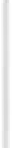 namesocial security number or patron ID numberAfter retrieving an individual patron record, a user should be able to request and see all related information (i.e., items checked out, on hold, fines, etc.) without re-searching.It should be possible for any authorized staff member, regardless of location, to issue borrower cards and to update the online patron files.It should be possible to electronically link to, load, and update student, staff, and faculty information from the University's Banner system.QUESTION: What are the interface requirements for this to occur? Please describe this process. Must these functions be carried out by the Systems Librarian or is it possible to be accomplished at the staff level?It should be possible to set expiration  dates,  both  individually  and for classes of patrons, based upon fixed dates or lengths of   time.It should be possible to include Library departments as "pseudo-patrons" within the patron file and to establish unique patron types of pseudo-patrons.QUESTION: In purging patron records, how does your system allow for retaining patron files who do not have items checked out and attached to the patron record?C-10.	NoticesIt should be possible both to print notices and to send them via electronic mail.It should be possible to generate notices with different explanatory text and different data elements depending upon the type of patron, the location of  loaning unit, and the type of loan or class of material.It should be possible to consolidate multiple notices, e.g., if a patron has three overdues at the same time, all three should be listed on one notice.It should be possible to generate repeated overdue notices on a schedule based upon time elapsed from the due date.It should be possible to generate overdue warning notices at  a  fixed  time  before the overdue date, e.g., for graduating   seniors.The system should generate automatically a notice to the  current  borrower  when an item is recalled and the borrower has had the item  for  a  policy­ defined  period of time.The system should generate automatically a  notice  to  the  requestor  of  a "recall" when the item requested becomes available, indicating  where  it  is  being held and for how long it will be  held.The system should generate automatically a notice to the requestor of a "hold" when the item requested becomes available, indicating  where it is being held  and for how long it will be  held.The system should generate automatically a notice to a patron  who  has  requested a search at the point the Library has found  the item    being searched.The system should generate automatically a "lost" notice to a patron who has requested a search at the point the Library has unsuccessfully completed the search process.Library ServicesMississippi  Valley State UniversityIt  should  be possible for staff to request the printing of the following  notices:regret letter informing that the current borrower has not returned the recalled item and it is not available except through interlibrary loanletter informing recaller that the recalled item will be placed on reserve rather than be available for normal checkout by the recaller.C-11.	Conversion Process.It should be possible to convert information from the SirsiDynix Symphony database  of patron/borrowers for records  without transaction  links .It should be possible to convert the following circulation transactions or item status information:a.) current charges b.) overduesc.) holds/recalls d.) fines pending e.) missing status f.)   lost statusg.) temporary statuses, i.e. Being repaired, At Bindery h.)  Reserves transactionsDigital Media ArchivingWe request optional pricing for a digital media archive module (including appropriate hardware specifications and pricing), which would be used to store,  organize,  and access digital media that may be selected from the  university's  collections  of  non­ book  holdings or originate from elsewhere.The digital media archiving system should  be able  to accommodate  all  types of media including, but not limited to, the   following:image files (e.g. JPG, GIF,  TIFF,PNG)PDF documentsword processing  filesASCII textHTMLSGMLXMLaudio files (e.g., WAY, MIDI, RA RAM,   MPEG)video files (e.g., AVI, MPEG, MOY,  QT)The system should  have optical character recognition  capability.The System should provide for an integrated structure of hyperlinks between descriptive records in the online public access catalog and the digital files themselves.The system should support access via full MARC records  as well as any  level of MARC cataloging.The system should support the use of the MARC/AMC format for describing archives  and manuscripts.QUESTION:   Does the system support  Dublin Core  Metadata?QUESTION:   Does the system  include  a document  description template?QUESTION:	Can   the   documentation    description    template   be   defined individually  for each collection  of digital files?QUESTION:	Does  the   document   description   template   include a  MARC template as one of its  options?QUESTION:	If  there   is   a   MARC   documentation   description   template available, does it automatically  create 856 field   links?Interlibrary LoanE-1.	OverviewJames H. White Library is a member of the  OCLC  Interlibrary  Loan  System. Presently we check out materials in SirsiDynix Symphony to other institutions using a library-created patron, "Interlibrary Loan." We track both incoming and outgoing requests through OCLC's Iliad and OCLC's Worldshare ILL.  From  an  automated system vendor we seek information about (1) the present status and  future  developments of your ILL management module and (2) how we would handle interlibrary loan transactions in your system using our current Illiad and Worldshare ILL.1) QUESTION:  What  is  your  general  approach  to  interlibrary  loan  functions within an integrated system? Have you developed, or do you plan to develop, functions within your system to manage requests, loans, payment fees, and copyright compliance?E-2.	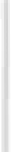 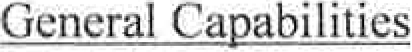 When a patron submits an interlibrary loan request online while viewing a citation from a database mounted and searched through the local integrated system, the bibliographic information for the citation should be transferred automatically from the database display to an interlibrary loan  workform  and the form transmitted  electronically to  staff.When a patron submits an interlibrary loan or document  delivery  request  online, the system should be able to determine  his or  her eligibility  to  make  the request, and block it if the patron is   not eligible.The system should allow for document delivery requests of lost  or  missing items within the  Library.1f the item is owned by the Library Services unit where  the  patron  is making the request, then the request should be   blocked.The system should permit an ILL request for an item in the Library that is checked out, depending on patron group, class, or location of items (all to be specified  by the Library).The system should allow users to view  the status of their own  ILL  requests,  and email ILL with questions regarding their ILL requests   .It should be possible for staff to check local holdings while also viewing an online request from a  patron.It should be possible within the system to send,  receive,  and  process interlibrary  loan and document delivery  requests via email.Once an item requested on ILL is received from another site, ILL must be able  to perform circulation functions  relative to that  item.E-3.	Interfaces  with  Related SystemsThe system should support the IS0-10161 ILL  protocol  and OCLC  extensions to it as detailed in Part 2: Technical specifications from the OCLC ILL Direct Request  Planning Guide.It should be possible to transfer  automatically  any  requests  received  or input on the local system, including those input by users via the OPAC, into the Library's OCLC  PRISM  ILL review file.It should be possible to customize the format of the electronic transfer of a request submitted by a patron online such that it can  be downloaded  directly into local Illiad or Worldshare  ILL files.QUESTION: Have you developed any customized interfaces with 3rd party management software, in particular with Illiad? If so, please describe it. If not, what possibilities are there for custom development?  Please  include  any  custom  programming  costs in your response.QUESTION:  What specific vendors are supported  by the  system?It should be possible to support, on one workstation, simultaneous sessions on  the OCLC ILL system, the local system, any Unix or Novell Netware-based system (e.g., Illiad) operating on the same network, and at least one outgoing telnet session.It should be possible to have the system analyze document delivery and interlibrary  loan  requests  based on library-supplied parameters.The system should allow the Library to store and maintain information on document  suppliers, and  to suggest  a preferred  means of access.The system should provide a fee collection and management system, both for local borrowers  and for other libraries and outside   agencies.E-4.	lntegrated ManagementThe system should provide an interface with the OCLC ILL system such that requests can be downloaded from OCLC Illiad into the local system, and that subsequent updates to those records on the local system can be posted automatically  to the OCLC system.It should be possible for staff to transfer relevant data from any local system bibliographic or article-level citation record into an ILL  workform  that  can then be completed, modified, and  produced.It should be possible when searching any Z39.50 compliant database to automatically download relevant bibliographic information into an ILL workform.It should be possible to create custom templates for other libraries' online catalogs such that a user can download relevant bibliographic information  into an ILL workform.The system should use the same patron file as circulation and reserve for requestor identification, classification, address, and billing  information,  and  this file should include data elements to show preferred delivery method and address.The system should support the recording and maintaining of data for each borrowing and lending transaction  to enable staff to do the   following:identify the item loaned or  borrowedidentify  supplier/lender, including addresses,  phone  numbers, etc.identify	borrower	(local	patrons	and   other	institutions),    including addresses,  phone numbers, etc.determine how, to whom, and when an item was sent,    received, etc.determine costsdetermine  copyright compliancedetermine  the current status of the  transactionuniquely identify a transaction throughout the system, e.g., with a unique system-supplied  numbercalculate  borrowing turnaround time from initial  request to receipt of  itemcalculate borrowing turnaround time from receipt of a shipped indication from supplier/lender to the receipt of   itemcalculate lending turnaround time from date of request of item  to shipment of itemdetermine  whether or not a request was  filledcalculate  number of potential suppliers queried  before item is  suppliedprovide a general  notes fieldIt should  be possible to search for and retrieve a transaction  by the  following:requestor nameinstitution nameinvoice numberjournal or book titlearticle titledeposit account numberinitiation dateinvoice datepurchase order numberThe system should alert staff automatically to outstanding  unfilled  requests after a Library specified  period of time.It should be possible to maintain a file of suppliers from which the Library borrows and receives materials (i.e., an ILL Supplier   File).The ILL Supplier  File should  be searchable  by the following:institution nameOCLC symbolNUC symbollocal symbol or codeIt should be possible to maintain a file of institutions  to  whom  the  Library loans materials (i.e., an ILL Institutional  Borrower   File).The ILL Borrower  File should  be searchable  by the following :institution nameOCLC symbollocal symbol or codecontact personaccount numberFor transactions not occurring  via OCLC,  it should  be possible for the system  to automatically generate printed  and/or electronic  notices to  the other  library in the transaction whenever an item's status is changed to indicate that it is in transit.The system should  be capable of generating  printed  address  labels.It should be possible to generate customized ILL overdue notices to local borrowers,  different  from  those for normal loans.It should be possible to generate customized ILL overdue notices to outside institutional  borrowers, different  from those for normal  loans.It  should  be possible to e-mail  overdue notices to outside institutions .E-5.	Copyright ComplianceThe system should maintain copyright compliance information for borrowing  and lending. This information should be created and updated automatically as transactions  occur, and should  include the following specific  data:journal titlearticle titleyear of publicationcomplete  journal citation  (vol., no., etc.)requester namerequester affiliationreceipt datesupplierlocal transaction  numberOCLC  transaction numberreason for requestmethod  of compliancem) cost of complianceIt should be possible to search for and  retrieve copyright  compliance  data by the following:journal titlearticle titlerequestor namerequestor affiliationtransaction numberThe system should alert staff when copyright limits have been reached for individual  patrons,  titles, and institutions.The system should retain copyright compliance information for a library­ specified  period ohime  (at least 3  years,  5 years maximum).It should be possible to archive copyright compliance data onto tape or some other suitable medium and to purge it from the active file on an annual basis or when needed.E-6.	Borrower  Billing CapabilitiesEach Library should be able to create, choose  from,  and  use  multiple  letter  and  invoice  forms and templates.The system should provide an invoice,  billing,  and  fee  management  system  that interacts  with individual transactions  and  makes possible the   following:the use of deposit accounts (both  local  and  external)the ability to bill for and record  payment  for individual   transactionsthe ability to bill periodically  (especially  monthly)the ability to combine more than one transaction on one invoice and automatically  calculate  the entire invoice amountthe ability to see an audit trail for a particular   requestorthe ability to set and use variant billing rates based on institutional  affiliation, patron category, patron affiliation, material format, transaction type, shipping  method, etc.the ability to electronically exchange data with the OCLC Illiad Fee Management SysternMedia SchedulingWe request optional  pricing for the Media Scheduling  Module.The Media Scheduling module should be an integrated component of the proposed system.The system should prevent the checkout of scheduled items on pending reservations  when the loan period  would overlap reservation(s) time  period.The system should prevent the scheduling of items on loan or assigned to a location when the reservation  period overlaps the loan  period.The system should  permit local definition of status categories and   functions.The system should prevent the scheduling of items predefined by status as non-schedulable.The system should allow for the printing of lists by selected status of items  within the Media Scheduling  module.The system should  provide rent/loan option based on patron/item  matrix with    a different booking form depending on selection, with manual override capability.The system should  calculate  lead/lag times  based on deliver/shipping  table.The system should calculate rental charges. (NOTE: While MVSU does not currently charge "rental" fees, we would like to have the option to be able to charge  for services we provide.)The system should permit scheduling of non-bookable items  with  staff  override.The system should permit access to patron records without closing the Media Scheduling module. It is desirable to be able to add new patron records and to modify existing  patron records from within the Media Scheduling    Module.The system should allow for "on the fly" as well as full cataloging of equipment records.The system should permit equipment records  to  be  placed  m  the  shadow catalo g.The following  data fields are desirable  for equipment  records:equipment titledate item  was addedcollectionitem typestorage locationserial numberuniversity  ID numberpurchase pricemanufacturermodellast servicenext serviceconditionnotesrental raterental periodQUESTION: How does the  proposed  system  allow the staff  to group  items and  pieces of equipment  into sets for ease of scheduling?QUESTION: How does  the proposed  system  allow  the staff to replace  items  in sets?The system  should  be capable of producing  the following reports:equipment service schedulefrequency of use by  pieceQUESTION: What "canned" reports are currently available for this module?The following data fields are desirable in Room Records:room identificationsizecapacityInternet  connectionintranet  connectioncommercial  cabletelephone jackwindow darkeninghandicap accesselevator accessmedia equipment  assigned  to the roomloaded softwarem) notesThe system should allow for efficient reservation entry and maintenance.Scheduling of reservations with beginning and ending times outside of normal operating  hours should  be possible  with override  by authorized staff.Reservation  fields should include:identifying numberreservation status:  pending, checked-out, canceled,  completepatron information, including name, barcode, phone  number  and  ID numberbeginning and ending  use dates and timeslead time included in the scheduled  timelag time included in the scheduled time and sets due in time for overdue calculationuse location; delivery  locationdate reservation  was madedefault to current date with operator override during initial   inputdate reservation  was last modifiedname or identifying  code of staff member entering the  datachargable  account informationnotesservice codes: activity  identifiers  for delivery, pick-up,  billing, shippingQUESTION: Can the Library staff assign activity identifiers or are they pre­ assigned? If so,  provide a list of these service  codes.Items scheduled as sets must show set designation and individual items within each set.QUESTION: We desire for the system  to print  the confirmation  of an order  and an evaluation form to be composed by the staff that will be sent to the requesting  patron.   Is automatic e-mail  notification possible?The system should provide  hourly,  daily,  monthly  and  yearly  calendar displays  of scheduled reservations.The system should enable the staff to produce a  compiled  list  of  all reservations which have scheduled activity on any specified date for  any location.The system should allow for the printing of work slips for ease of delivery and pick  up of equipment.The system should permit searching for reservations by date out, item, patron, equipment,  room or set.The system should allow a borrower at a remote location to submit an online request to reserve an  itemThe  system should  allow  for updating, duplicating,  and deleting reservations  by authorized  personnel  and  viewing only  by  patron code (e.g., faculty shouldbe able to view their reservations but not update without the intervention of authorized staff.)The system should allow for removal and substitution of times  from  pending and checked-out  reservations.The system should allow removal of items from pending and checked-out reservations.The system should allow for the easy renewal ofreservations and checked-out items, yet include a fail-safe function to prevent the renewal of items or reservations  that would overlap  with prior scheduling.The system should allow for an item to be transferred from one borrower to another borrower and location without the item being returned to the Learning Resources Center.Online Public Access Catalog (OPAC)G-1.	IntroductionThe online catalog provides  access  to  the  Library's  principal  bibliographic  database as well as to other library catalogs, other kinds of bibliographic databases on the local system and through the Internet to remote systems, and to local and remote full text, image, and audio  databases.G-2.	ContentThe system should  provide  current  real-time  access to and display  of all data in the  Library's  bibliographic, authority,  holdings,  and item records.The system must permit a welcome screen that may easily be modified by the Library.It should be possible to load, store, and search all commercially-available citation/abstracting databases of the Library's choosing, provided that the database can be provided in machine-readable form via cassette  tape,  CD­ ROM, File Transfer Protocol, and/or through the  World  Wide  Web, and  that the data is in identifiable  fields.QUESTION: What processes and costs are involved in loading and indexing a citation/abstract/full  text  file into  your system?QUESTION: For what databases or database  platforms  (e.g.,  SilverPlatter, UMI, ISI, EBSCOHost, IAC) does your company already provide custom loading?   Please include  any databases  loadable  from CD-ROM.It should be possible to load, store, search, display, print, and email standard ASCII  full  text records such as journal  articles, technical  reports, etc.It should be possible to load, store, search, and render online and in print in a locally customized fashion full text records such as journal articles, technical reports, etc., that are coded  in SGML, HTML  and  XML.It should be possible to download and email SGML, HTML and XML coded articles  in an  unencoded  ASCII format.It should be possible to load, store, search, display, and print image databases, including  digitized  page images.It should  be possible to load, store, search, and display audio and  video   files.It should be possible to create, store, search and display an electronic reserve collection of documents in at least the  following  document  formats:  ASCII text, scanned page images, HTML-coded,  SGML-coded,  and  XML-coded.QUESTION: What graphical file format(s) does your system support (e.g.,  JPEG,  GIF, TIFF)?QUESTION: What additional software, either within the system or  from  another vendor or both, is needed to do any of the functions described  for  images and audio  files?It should be possible to load, store, search, and display composite documents  that include both ASCII, HTML, SGML, XML  text,  audio,  and  images  of such  items as tables, figures, and  illustrations.It should be possible for all of the above citation, full text, audio, and image databases to be located either locally on the integrated system hardware, on hardware elsewhere on campus connected  to the campus  Ethernet network, or  at remote locations connected via the   Internet.It should be possible within the OPAC client or interface, to provide access to online catalog systems at other institutions, both through simple scripted telnet connections and through Z39.50 connections, presuming the other systems are available  via the Internet.It should  be possible to easily  initiate a link to  any remote  or local host  that  has a valid URL based upon that URL existing in a standard MARC  21 856  field.It should be possible to support special indexes of materials on reserve based on the following data elements: course name, course number, instructor, reserve collection.The system must automatically log all searches done  by  users  and  must  prepare reports analyzing these searches by type, time, terms used, and must produce a list of all searches that do  not  retrieve  specific  records  matching what the user keyed. These reports must be available on demand in text and  graph formats  and must  be printed or displayed  to a terminal.It must not be necessary to run an additional  maintenance  program in order for  a record to be indexed in the online   catalog.The system  must allow, at a minimum,  the following  index schemes:authortitlesubject70keywordDewey Decimal call numberSuDocs numberstandard numbersOCLC NumbersISBN Numbers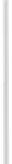 ISSN NumbersLibrary of Congress call  numberslocally  customized  classification schemesm)  system supplied record numbersThe system must support a bulletin board of Library news, hours of operation, telephone numbers, personnel, and  other  important  information,  such  a bulletin board to be available locally and through the   Internet.The system must support the use of display maps or graphical shelving plans created by the Library and stored as graphic   images.G-3.	Browse SearchingAn index browse search should place the searcher at a matching point  in an index rather than retrieve a finite set of records. Browse  searches  should assume traditional left to right alphabetic searches of headings, titles, call numbers, etc.The Library should be able to specify the individual fields and  groups  of  related fields to be indexed and searchable with a browse search, including locally defined fields and alphanumeric fields such  as  call  numbers  of different types, ISSN, ISBN, and control   numbers.Users should be able to browse all indexes associated  with  browse searches from beginning to end in either direction and should  be  able  to  browse  forward and backward at the individual record level  for  heading  based searches.Users should be able to jump forward and backward  more than one full record  or more than one index screen at a time and should be able to easily alternate between the index level and the full record level without rekeying    a search.Browse searching should allow right hand truncation, and when the truncated search matches no record, the system should display a screen showing where the user's search argument would appear alphabetically in the relevant index.The system should index ampersands (&)  and other  non-punctuation symbols for  browse searching.The system should normalize case and punctuation (including hyphens) in browse searches and indexes so that these do not prevent   matches.G-4.	Retrieval  Set SearchingIt should be possible either to perform a search from any screen or to easily move to a screen where a search may be performed with a single command or step.There should be no limit on the number of records retrieved or displayed in a search, but the system should retrieve a bibliographic record only  once  no matter how many times it satisfies a   search.A user should be able to abort a search in process that appears to be taking too long or retrieving too many  records.QUESTION: Is it possible, when the search results produce over a certain number, to display a message to the user providing the user  a  choice  of  whether to display the results or to modify the  search  by  adding  more  limiters?It should be possible to specify the organization of search results in the  following ways based  upon the location of the items   retrieved:Permit a user to set a default location for a searching session that automatically  limits all searches to items in that  locationPermit a user to narrow the retrieval set of a previous search to only those items held in one  locationEstablish default locations for individual terminals  and  user logins so that for all searches, users retrieve only holdings  of  default  locations  unless they specifically  request a union catalog  searchEstablish default locations for individual terminals  and  user logins so that for all searches, search results are displayed with holdings of default locations listed first, followed  by holdings from other   locationsIt should be possible to define any primary location code (e.g., in our existing system sublocation/building) or primary/secondary location code combination (e.g., in our existing system sublocation/building and collection) to be a "location" for the purpose of limiting searches.Users should be able to limit a search by the following criteria in addition to location:Publication date or dates, including a single date or date rangeLanguage  or  languages,  including  a "non-English" designationFormat (e.g., monograph, serial, sound recording,  videorecording, microform,  computer file)Circulation status (e.g., circulating, available, non-circulating)QUESTION:   Can the database  be searched  by prefixes?System must allow users to limit a single search by more  than  one  of  the  above criteria and to move backward to a previous level of a search in order to further limit a query.QUESTION:  Does your system support other limiters? If so, please list  them.QUESTION: For the purposes of limiting a search, what must be done for something to qualify as a "collection" or "location"? Can the system limit by sublocation,  such as "Government  Documents  -- Reference"?Users should be able to sort retrieval sets by  date  (in  ascending  and descending order), by principal title, by first-listed author,  and  by  different types of call numbers.The system should normalize case and punctuation  in  retrieval  set searches  and indexes so that these do not prevent   matches.The system should index ampersands(&) and other non-punctuation symbols for retrieval set searching.Staff should be able to limit the search to items in the shadow    catalog.G-5.	Phrase SearchingThe Library should be able to specify the individual fields and  groups  of  related fields (e.g., all author or title fields) to be indexed and searched with a phrase search, including locally-defined fields and alphanumeric fields such as call number,  ISSN, ISBN, and OCLC number and   notes.The possible definable search groups  must include the following  :names (author or subject, personal  or  corporate)personal  names (author or subject)corporate  names (author  or subject)authors  (personal  or corporate)subjectstitlessenesSeries searches should show the entire series entry, including number , on any intermediate  search display.Phrase searches should allow right  hand  truncation.QUESTION: Does your system allow for the staff to define the truncation characters, e.g., "*" for any form of the  suffix?  What  are  the  default truncation characters used in the proposed   system?Users should be able to combine  searches of several  fields or groups of fields  in a single search, e.g., search for an author's name and a title  or  subject heading.Users should never be simply told that a phrase search retrieved no records or  too many records. The system should alert the user to possible causes for the  lack of success, suggest solutions, and offer the  user the option of converting  the search into a browse search or a keyword   search.When the unsuccessful search is a personal name search  that  includes  more than one word, the system  should  attempt to determine  if the name was input  in the wrong order, and if so, to suggest that it be searched    differently.QUESTION: Does the system  automatically  attempt  the reverse the order if  the name  if inputted incorrectly.l 0) Users should be able to search  for  individual  volumes  in a series,  using  the  series volume number in the search, without having to enter the entire series heading.G-6.	Keyword SearchingKeyword searching should permit searches of individual fields, groups  of  related fields predefined by the Library (e.g., all author or title fields), and all fields in a record. For individual field searches, the user should be  able  to specify  which of the indexed fields to  search.It should be possible to index words of any length, including single-letter words such as abbreviations, and to specify "stop words" that are not indexed and that are ignored during a search.Users should be able to search for data in holdings records and item  records,  e.g., location or collection, call number,  and volume   numbering.Users should  be able to search for series  numbers.Users should be able to use the Boolean operators AND, OR, and NOT in any keyword  search, as well as proximity  operators.QUESTION:  What  proximity  operators  are offered by your system?It should be possible to choose a default Boolean operator for multiple words entered  without  an operator.Users should be able to specify which of the indexed fields  to  search  and should be able to combine searches of more than one field in a single search,  e.g., search  for a word in the title and another in the   subject.Users should be able to use multiple Boolean  operators in a single search and  use parentheses  to group search  arguments.Users should never be told simply that a search retrieved no records, but rather the system should alert the user to possible reasons for the lack of success and suggest solutions.In a keyword search, users should be able to perform right hand and left hand truncation and should be able to use multiple wildcard characters at the beginning,  end, or within a word.The system should allow the option of searching plurals, alternative spellings, and other "fuzzy" matches.QUESTION: In what ways does your system attempt to provide matches other than exact  matches  between  a search argument  and an index term?QUESTION:   Does the proposed  system offer ranked  retrieval?G-7.	Cross ReferencesQUESTION: Where are cross references displayed? Only in the browse display or anytime  the record  is shown?In keyword searches, it should be possible for the Library to specify groups of synonyms or variant  spellings  that always  are indexed  and  retrieved  together in a keyword search, e.g., American and British spellings of the  same  word, digits and  spelled-out numbers.Cross-references displayed in the OPAC, with the  one exception  specified  in  the following item, should reflect only headings used in the bibliographic  file, and that exception is, references that do  not  lead  to existing  headings  should not appear and should  not be  indexed.If an individual heading: (1) exists in the  authority  file  and  has "see" and/or "see also" cross  references;  (2) is not  used itself  in the  bibliographic  file,   but;(3) has subordinate headings that are used in the  bibliographic  file,  then  the cross   references   to   the   unused   heading   should   be   incorporated   into  thesearching process in some manner to enable users to retrieve items based upon them.Standard "see" cross-references, based on authority record 4xx, should be indexed and displayed  to the user.When a "see" cross reference points to more than one heading, the user should  be offered the choice of transferring to any target as  well  as  the  option  to return to the browse  display.Explanatory text in complex "see" cross-references, based on authority fields260 and 664 should be displayed to the user when it  exists  for  a  cross  reference selected  by a user.Whenever "see also" cross references exist, based on authority fields 360, 5xx and 663, the system should indicate to the user on the browse display that they exist.If a user requests the display of "see also" references and  only complex  ones (i.e., those based on a 360 or 663  field) exist,  the  user should  be shown  the  text of the references and then  allowed  either  to return  to the  browse  display or to enter a new  search.In a browse search, if the  user  requests  the  display  of "see also" references,  and standard "see also" references (i.e., those based on 5xx fields)  exist,  the  user should be shown all broader, narrower, and related  headings,  and  be  offered the choice  either  to transfer  to the index  position  of any one of them,  or to return to the browse  display.In a phrase search, if the user requests the display of "see also" references, and standard "see also" references (i.e., those based on 5xx fields) exist, the user should be shown all broader, narrower, and  related  headings,  and  be  offered the choice to add any, or all of them to the original search with a Boolean operator.The Library should be able to specify note fields from the authority record (e.g., 665, 666, and 680) to display to the user when a "see" cross-reference is selected and when a user requests to display "see also" references.QUESTION:  Does the  browse  search "explode"  so that  the system  displays  all cross  references  (e.g., as in SilverPlatter  databases)?G-8.	GatewaysAccessibility to other databases, networks, and the Internet must be available through the use of customizable gateway menus, viewable by anyone  with World  Wide  Web access, either inside or outside the  Library.The Library must be able to create multiple versions of the gateway for use by different  categories of users or by different locations of   terminals.The system must limit users to only those databases or destinations defined for their gateway  by the Library.The system must allow the Library to define the number of users who may simultaneously access any database or destination and  deny  access  to  otherwise qualified  users  when the connection  would exceed  the defined limit.QUESTION: Does the system allow for "averaging"  the  number  of  logins rather an exact  number?The gateway must use the same user interface and/or search strategies that are specified  for the public access  workstations.The system must provide a menu of accessible databases, such menu to be customizable  by the Library.The system  must provide access to  remote databases  in a manner  transparent  to the user (e.g. baud rate and handshaking compatibility  must    be automatic).Must accommodate standard communications protocols and networks. In particular,  Ethernet  TCP/IP compatibility  is required.System must provide an option for patrons or staff to make a  seamless connection between a bibliographic  record  in the OPAC and  the Internet  with  a single  keystroke.The proposed system must provide for  Z39.50  Client/Server  interfaces.  As  new versions of the Z39.50 standard  are adopted,  they  are  to  be included  in the list supported  by the vendor.QUESTION:  How many databases can  the system simultaneously search  with  a Z39.50  broadcast?  Can the responding  server view the  results?QUESTION:  To what extent does  your system  have the capability  to serve as   a Z39.50 gateway to full-text databases  with links to our local    holdings?The system must allow  authorized  staff  to generate  reports  including  number of accesses  per database  by  user  ID, number of accesses  per database  by  usercategory, amount of time spent by each user connected to each  specific  database or destination, total number of searches, total  number  of  retrievals, and the time of day of  access.The gateway must automatically determine whether the client to be invoked when a destination  is selected is resident on the server or on the   desktop.If the client software resides on the desktop workstation, it must be invoked automatically and must communicate with the external database or service without any host server  involvement.For fee-based services, the system must provide the option to prompt for  account ID and password  before connecting.G-9.	DisplayThe Library should be able to easily  modify  all record display  screens to suit  its needs and preferences, including the selection, order, and captions of displayed fields. For example, on the screen showing the results of  a  call number search, the Library should be able to define what data elements accompany  the call number.OPAC displays must be clear and easy to   read.System should support large character display at terminals for the visually impaired.System times out and returns to the welcome screen following a Library­ specified  period of inactivity.System must allow Library to define menus, summary screens, and  bibliographic  and item record displays.System must allow the user, through simple menus and/or search queries, to determine:if items are ownedwhere they are locatedwhether or not they are available,  with item's status shown in real    timeQUESTION: Are there any limits on the size of field labels and display  constants or on the number of uniquely  definable  labels and display constants?  If  yes, what are they?QUESTION: What hardware/software if any, can your  system  interface  with for physically  impaired users?QUESTION: Does the system support software to help those with disabilities, e.g., VisAbility, ZoomText, Jaws for Windows, OpenBook, the Reading Advantage?  What other disability  related software does the system  support?l 0)   QUESTION:  Are  there  any other "built-in"  features  that the system  provides for physically  impaired users?Any intermediate search screen, e.g.,  one  displaying  names  or  subject headings retrieved should  indicate the number of records associated  with  each.Users should be able to select from a variety of individual  records  and  summary  display formats.It should  be possible  to restrict certain  workstations  to OPAC functions   only.Detailed holding information, including serials holdings and serials check-in information, should be available  on OPAC  displays.Detailed  item-level circulation  status should  be available on OPAC displays.Circulation status information should be available all hours that the OPAC is available.The system should be able to display item status messages of the Library's choosing, e.g., On Reserve at <location>, Available, At Bindery,  On Order,  Lost, etc.The system should provide help screens that can be changed easily by  the Library  without intervention  of the vendor or systems management  staff.Sorted displays of titles, series titles, and other elements that include numbers should be arranged  and appear  in true numeric fashion (1,2,11,22) rather  than  in simple machine  fashion  (1,11,2,22).Sorted displays or series titles not only should be in true numeric  order,  but  also should omit  volume captions from the sort  key.Sorted displays of call numbers should follow the  accepted  filing  order  for each type of call number;  not a simple machine sort or a common  sort applied  to all types of call numbers (e.g., LC call numbers should sort according to LC filing rules and SuDocs call numbers should sort according to SuDocs filing rules).The display of a numbered series entry on all displays, including browse and retrieval set selection displays, should include  the  complete  volume  caption and number (i.e., the contents of subfield $v) regardless of the length  of  the entry.The Library must have the ability to suppress the display in the online catalog  of any title or copy while retaining the record in the database    for staff display.A direct hit of any type will result in the display of a full bibliographic record including specific copy/holdings information, and will not result in the display  of a browse list.A name search in the author index that is a direct match to  a single  name  should display a list of that author's titles and not a browse list of authors.A title search that is a direct match to a single  bibliographic  record  will  display that record in full including specific copy/holdings information on the first screen.There must be an option to display brief bibliographic  records,  full  bibliographic  records, and MARC  records.The Library must have the ability  to set the  maximum  number  of results on  the web screen.QUESTION: Can the user change the display for an individual  session,  e.g., how many records are to displayed,  whether  brief or full, and which fields of  the record are to be  displayed.G-10.  Nav iga tionThe Web and Windows version of the online catalog must be hypertext driven and easy to use by novices and experienced searchers with a minimum of instruction. To this end, the OPAC must not rely on specially labeled keys, derived search keys, or function keys.  Menu  logic and selection  options  must be consistent on all  screens.It should be possible either to enter a search on any display  or to  go  to a  display  upon which a search may be entered  with a single command or   click.System must display options for the next stage of the search process as each preceding stage is  completed.System must allow the patron to move  from one bibliographic  description  to  the next without having to return to a browse list to select the next title.From the full record display, the system must have the ability to easily display books shelved next to the selected  record in true shelf list order  with an option  to browse  backwards and forwards through the   index.Users should be able to highlight, mark, or otherwise select elements from retrieved records and automatically initiate a new browse or scan based upon these elements without having to rekey  the  information.  These  elements should include:subject headingauthor headingcall numberseries entryIt should be possible, when viewing a serial record that is linked to other serial records by way of 780/785 fields, to easily retrieve and move  among  the  related records.The system should retain and maintain a search history of searches and enable users to easily combine, refine, and resubmit  them.Users should be able to switch easily from database to database, including to  and from the  Library's  primary  bibliographic database.Users should be able to reapply the same search argument in other databases without having to rekey it (i.e., the search arguments in the  search  history should not disappear when the user  switches  from  one  database  to another, and users should be able to easily reapply them    to the new database).G-11.   Printin g, Down loading,  and  Email ingUsers should be able to save and/or mark individual records during a search session. Those records (either individual records and/or marked sets) can be printed and/or downloaded  and/or e-mailed.QUESTION: Can users should be warned of the approximate size of a set of retrieved  records before  beginning to print, download  or email.QUESTION: Can users specify which fields they want to print/download or email?G-12.   PrintingThe system  must accommodate  print control software.Users can print individual records and sets  of  retrieved  /saved  records  in  at least the following  ways:on a printer attached directly  to a  workstationon a Library or University department printer  located  elsewhere  and defined on a network  .Users have the option of printing full/brief  records or simple   citations.Users can abort printing while in  progress.G-13. DownloadingPublic access users can download individual records and sets of retrieved/saved records to any designated drive on the workstation, usually A drive.QUESTION:	Can   users   be  warned  of  the  approximate   size  of  a   set  of retrieved  records  before beginning to download  and given the option to  abort.Users have the option of downloading  full/brief  records or simple   citations.Users can abort a download  in progress.Users can download individual records and sets ofretrieved records in at least the following formats:simple ASCII imitations of the data portions of  screen  displays  (i.e.,  without  headers and footers)comma-delimited   ASCII   records   for   input  into  local	bibliographic databases or word processing software, such as ProCite?G-14.   EmailQUESTION: Do users  have  the ability  to e-mail  individual  records  and  sets of retrieved/saved records  to a specified  email  address?QUESTION:	Do  users  have  the  option  of  emailing  full/brief records or simple citations?G-15.    · omments/Questions/RequestsQUESTION: Do users have the ability to submit a comment, ask a reference question, or request the purchase of an item via the system?QUESTION: Do users, both staff and public, should  be able to submit  brief  error messages  while  viewing  record displays?QUESTION: Is the system capable of routing such comments, questions, and requests to selected email  addresses?QUESTION: If possible, such comments, questions, and requests should be accessible only to authorized  staff.QUESTION: Is it possible for a specially registered group of users (e.g., handicapped individuals) to request  paging of  items,  photocopy  and delivery of materials, or other special  services?G-16.   Security/GeneralIt should be possible for each Library Services unit to control each user­  initiated function via a policy or parameter file, or by some other means not requiring  the intervention of the vendor in the following  ways:enable or disable the function  for use  librarywideenable or disable the function  for a particular class of  patronsenable or disable the function for a particular  patron  affiliationenable or disable the function for a particular  unit or  branch.enable or disable the function for a particular workstation (e.g., by IP address)enable or disable the function for a particular  user sign   onQUESTION: Is there any provision internal to your product  for  an "anonymous"  or "guest"  login.QUESTION: For fee based  services,  is it possible to  record the existence  of  an agreement or deposit account with an individual patron and to  use  verification  of that agreement or deposit as part of online patron   verification..System must allow patrons and staff to access the system via the World Wide Web and be able to execute all of the public access functions available to in­ house online catalog  users.System must automatically log off and disconnect from the remote user after a period of inactivity specified  by the  Library.System must have the ability to default to a single terminal  emulation,  with other terminal emulation  options available,  including:VTl 00VT220Serials ControlH-1.	GeneralThe Serials Control  Module must be fully integrated with all other  modules.The system must be able to accommodate all  types  of  serials,  including  but not limited to:annualscontinuationsgovernment documentsindexeslaw reportsloose-leaf materialsmonographic seriesnewspapersperiodicalssupplementsmemoirsproceedingsm) transactionsThe system must be able to accommodate, and so identify, all  formats  of  serials.The system must be able to record receipt and holdings of supplements, accompanying material,  replacements,  pocket parts and other  pieces related  to a serial, in any format, whether issued on a predictable or an ad hoc   basis.For serials and continuations, the system must store in a single record, data pertaining to:beginning date of  subscriptioncopies to receive for each  subscriptionissues to receive for each  subscriptionexpiration  datevendorfrequencysubscription pricefundorder recordfiscal cycledate of paymentshelving locationpreservation  information  (binding, micro)holdingsrouting informationnote fieldactive or inactive statusThe system must include the following serials control   capabilities:orderingcheck-inclaimingroutingvoucheringfund accountingunion listingbindery preparationreport generationserials holds displayIt must be possible for users of the serials control functions to  be  able  to request and view all relevant information related to a serial  title and  return to the serials control function without having to search again. This relevant information includes the full bibliographic record, linked authority records,  order and invoice records, fund accounting records, the OPAC display, and individual item records.It must be possible to input and update serial bibliographic records and serial holdings records within a single functional module, without having  to move back and forth between  multiple modules.It must be possible for a single series to be represented in the system both by a series authority record and  by a serial  bibliographic  record.  When this occurs, it must be possible to link the two records such  that the user can either view  both records simultaneously or easily switch from one    to the other.The system must detect and alert the Library staff about duplicates  between  firm orders and subscription  orders for monographs  in series.It must be possible for the Library to predict serials expenditures in the next fiscal year based on the current year's orders, cancellation and renewal instructions,  and  inflation factors.The system  must detect duplicate orders for all formats and alert the   operator.All information must display on the screen without the  operator  having  to  scroll  left or right.The system must provide access to specific issues of a particular title without requiring scrolling through all of the holdings   record.The system must provide a means of making "global" edits in the  serial  records.The system must allow for correction of  mistakes  m  serial  records,  particularly  mistakes  with check-in.The system must provide for user-defined codes within the Serials Control Module.The system must provide for abbreviated records to note unwanted titles, withdrawn  titles, canceled  titles, etc. These must be non- public  records.The system must provide an area within each record  for special  instructions, such as retention, special routing or handling, special check in procedures, etc. These must be non-public  notes.The system must be able to suppress records specified by the Library, from  being viewed  in the OPAC.The system must support either the use of a keyboard  or  a  mouse  based  on user preference.The vendor must be able to transfer information stored in  note  fields  of the copy set, prediction pattern, and  check-in  area in the Serials  Control  Module  of the current system  into the Serials Control  Module of the proposed   system.H-2.	MARC 21 Holdings  RecordThe system must support  the MARC  21 Holdings  Format.The system must maintain MARC 21  Holdings  Records as separate  records,  not simply embedded  within the descriptive  catalog  record.From a user's perspective, the system must fully integrate the MARC 21 Holdings  Record  with the MARC descriptive  catalog record.The system must present users with a consolidated  display  of holdings  based  on the ANSI Z39.44 Serial Holdings  Display   format.The system must display the full MARC  21  Holdings  Record  for  staff displays.The system must provide a full-record editor for manipulating any  data,  including fixed field information,  within the MARC  21  Holdings  Record.86The system must be able to cut, copy and paste information from one MARC holding record to another  MARC holding  record.The system must provide workform  templates  for manual  creation of MARC  21 Holdings Records.The system must allow a MARC 21 Holdings Record  to  be associated  with  any descriptive catalog record stored  in the system, including  but  not limited  to:MARC (monographs)serialsmonographic  seriesmultipart worksl 0)  The  system  must  allow  multiple  MARC  21  Holdings  Records  to  be   associated , and seamlessly linked, to a single MARC  descriptive  catalog  record.It must be possible to associate separate libraries  and  accompanying  US  MARC  Holdings  Records with a single  MARC descriptive catalog  record.It must be possible to associate separate locations within libraries and accompanying MARC 21 Holdings Records with a single MARC descriptive catalog record.The system  must allow searches  within the public access catalog to be limited   to the holdings of a single  library.The system must be able to import MARC 21 Holdings Records from external sources in full MARC  21  format.The system  must allow the operator  to select  records  for export.The system must be able to export MARC 21  Holdings  Records  into  the  system in full MARC 21   format.Import and export of all MARC 21 data maintained by the system must be possible  without  Vendor  intervention,  or additional cost.The system must include the most current Z39.50 compliant catalog available without  additional charge.The system must display holdings data from the following MARC  fields including  all  necessary subfields:a)  852-856b)   863-868For each copy, the system must accommodate at least the following data elements, based upon field  852:type of call number or shelving  schemecall number or shelving title, including  prefixes and  suffixesshelving order (i.e., primary enumeration, secondary enumeration, not by enumerationlocationsublocation  or collectionshelving location within sublocation or   collectionlocation of latest or recent issues, if different from main shelving, and the number of issues shelved  therecopy numberpublic note (to appear in  OPAC)check-in specific  note (to appear on check-in displays  only)non-public  note (to appear only on staff  displays)It must be possible to have multiple successive definitions as described  above for one copy, subscription, or "run" of a   serial.These multiple successive definitions and their associated holdings must be contained either in the same holdings record or linked in a manner such  that  they can be presented to a user, both staff and public, as one copy with continuous enumeration and chronology,  notwithstanding  variant  locations,  call numbers, etc.The system must support the use of MARC 21  bibliographic  field  583, including export to other systems, and provide for the storage of all data  elements defined  for its subfields.In particular, the system must be able to display, as part of  the OPAC  full  record display, information  stored in field 583, subfield z (public   note).The system must accommodate the use of standard terminology for field  583  and its subfields as developed by the Preservation  of Library  Material  Section of the American  Library Association.The system  must support 856  URL links for electronic  serials.The system must display in the 245  field the complete  title including  subfields b, n and p.H-3.	SecurityThe system must provide for access  control  for  the  Serials  Control  Module and for each function within the   module.88The system must permit establishment of access privileges unique to each user of the Serials Control Module and  permit  the restriction  of specific  functions to specific users.The system must be able  to track and report the user ID and the date and time   of any transaction  performed  in the Serials Control Module.H-4.	earchingThe system must provide the ability to search for serials records    by at least:titleauthorcorporate author/titleconference titlelinked titleuniform titlevariant titlesubjectkey wordpublishervendorlocationcall numberISSNSuDOC  number I GPO stock numberfund numberpurchase  order numbersystem  assigned numberany  bibliographic  text contained  in the bibliographic record.bibliographic  utility assigned numberIt must be possible to search for  bibliographic  records  with all searches  used  in the OPAC plus additional  selected  numeric  searches  including  ISSN, OCLC number, local control   number.It must be possible to search by the SISAC issue code,  both  by scanning  the  bar code and by manually entering the   code.The system must allow for individual  issues to be flagged with codes available  in the Serials Control Module and support  searching for flagged  issues  based  on those codes.The system must be able to recall the last search entered without rekeying the search, whether the search  was entered  in the current  Serials  Control  function or a different  function.H-5.	PredictionThe system must predict issue chronology and enumeration based on a pattern entered in the control  record by the operator.The system must allow the operator to define a check-in card which accommodates all types of frequencies,  (e.g.  daily,  monthly,  quarterly,  for both regularly and irregularly published serials). The frequency of a check-in card shall be easily  changed.The system must be able to accommodate serials that publish in regular "irregular" patterns (e.g. 5 days a week,  10 times  a  year,  etc.).  For example, the system must allow the operator to input a publishing pattern  for  the  irregular issues and have the system calculate  cover  dates  for  subsequent  issues that conform to the initial  pattern.The system must predict automatically, based upon a recorded pattern, the enumeration,  chronology,  and expected date of all  future issues.The system must accommodate both repeating  and continuous  enumeration  at all levels.The system must be able to predict, based upon  a  recorded  pattern,  all  the levels of enumeration  and chronology  described  in the next line.It must be possible to specify, predict, and record holdings for all types of published enumerations and chronologies, and combinations thereof,  in  a content designated  format,  including  at least the following:enumeration  with no chronologychronology  with  no enumerationenumeration  types:cardinal  numbersordinal numbersalphabetic  charactersalphanumeric  characters  (e.g., 3A, AAA, AA3)roman numbersspan of any of the above (e.g., Y2, 1/3, 3A/3Bchronology types:1.	day (e.g., Sunday)11. year111. month 1v.  seasonv.	week (e.g., 34th week) v1.  month and yearseason and yearquarter and year (cardinal and ordinal) 1x.   week and year (cardinal and  ordinal)x..   day and monthxi.   day, month, and yearxii . spans of any of the above (e.g., 1984-88, March/April 2000, Spring/Summer  1999 Fall 1999/2000,  March 25/April 1, 1999)xiii. free formThe system must be able to record and predict expected issues based upon all regular  frequencies, as follows:dailysemi-weeklyx times per weekweeklybiweeklysemi-monthlyx times per monthmonthlybimonthlyquarterlysemiannual1)   x times per yearannualbiennialtriennialquinquennialdecennialIn situations where the system cannot predict expected  issues,  the  operator must be able to specify manually a next-expected issue and have that issue interact normally  with the rest of the  system.H-6.	Check-inThe system must accommodate separate control records for each Library and collection.Each control  record must be associated  with a title in the  catalog.The title record can be retrieved  through access to the control    record.The control record can be retrieved  through access to the title   record.When full cataloging is not available for the title, a brief record can  be  used.  The system must allow the brief record  to be replaced  by  a  full  record  at a later time without disturbing any existing information  related  to the   title.The system must be able to display the check-in  record  with  a maximum  of two  keystrokes.For titles with a predictable  pattern of enumeration and  chronology:check-in of the next expected issue must be possible by using two keystrokes,  the latter being a "control  check"check-in of issues earlier or later than the next expected issue must be possible  by using two keystrokes, the latter being a "control   check"the operator must not be required to key any data onto the check-in screen, except to indicate the number of copies received when this is more or less than the number of copies expected by the  systemthe system must be able to accept change of pattern of enumeration or chronology  by an authorized operatoradjustments made to the next expected issue information must change information  for all subsequent issuesthe system must be able to archive old check-in information and automatically  create a new check-in screenWith each check-in,  the system  must automatically:record the date receivedrecord the issue chronologyupdate any pending claim on the  issueupdate online holdings  information  within the serials control  systemupdate online holdings  information in the  OPACrecord statistical information that can be used to  analyze  vendor  or publisher performanceThe system must be capable of accepting  check-in  data  by  scanning  the SISAC barcode issue identification printed on serials, as well as by operator keying.The system must support the check-in of multiple copies of  an  issue  on  a single check-in  screen.It must be easy to check-in multiple issues of a title at a time,  even  if  the  current  issue is not among them.The system must allow modification of the expected receipt  date information  and the pattern at any time including at the point of check-in without having to alter  the  prediction specifications.If the received issue does not conform to the prediction pattern (a special supplement, for example), the operator can enter the  issue  designation overriding the prediction mechanisms entirely. The next issue  prediction  must not be disturbed.For titles that do not have a predictable pattern of enumeration or chronology, the system must require a minimal keying of data by the  operator.The system  must have the ability to detect an attempt to check in an issue that  is in excess of the library's  requirements.The system must provide the operator with directions of appropriate action for handling the excess issue.The system must be able to support a list of duplicate  issues  retained,  including information on their  location.Each control record contains a designation whether or not to  enter  copy  specific information  into the catalog at check-in  time.The control record can establish the number of latest issues to display in the catalog.The system must record and maintain both the expected date and the received date for all issues checked  in.In addition to automatic recording of statistical  information,  it  must  be possible for a staff member to manually  increment  issue check-in statistics for  a particular title or copy with a simple command when an issue is manually added to holdings.When generating an item record for an issue, it must be possible to scan and manually enter a bar code into the item record at the point   of check-in.It must be possible to scan and manually input  a bar code  for an  issue  and  have it added to the item record of an issue, or if no item  record  exists,  to  create an item record.The publication status (e.g., "alive" or "dead") must  not  affect  the  ability  to use the check-in and holdings  update systems for a particular  title.The receipt status (e.g., "active", "inactive" or "on order") must not affect the ability to use the check-in and holdings update systems for a particular    title.It must be possible to store multiple publication patterns for each copy or title and to have them relate only to the sequence of issues that follow that pattern. The system must support the model demonstrated by repeatable 853, 854, and 855 fields in the MARC 21 Format for Holdings, each with a series of connected holdings fields. The Library must not be limited to one publication/prediction pattern for each copy or title.In addition to standard information contained in an item record,  the system  must store and maintain the following data for each individual  issue of a copy  as long as that issue record  exists:enumeration  and chronologyexpected datereceived datedate and reason for each  claimnotes related to claimingother  manually-input notesThe system  must allow for notes attached to an issue regardless of the   status.Any notes must not display automatically on every screen, but when requested by the operator from an available  prompt.The system must be able to generate an online display for staff  within  the  serials module that exactly mimics the display of holdings  in the   OPAC.The system must be able to generate a call number label  (using standard  LC  call number format) at the time of check-in from the check-in screen using preferably one but no more than two   keystrokes.H-7.	ClaimsThe system must be able to identify automatically issues of a serial that are overdue;  i.e., that have not been checked  in.The system must calculate a "claim date" for each title by counting a library-specified number of days from the expected  date of an   issue.This "claim date" must be capable of being overridden  for specific  issues  by  the operator.The system must have the ability to present pending claims online and in hard copy for review prior to the issuance of a   first claim.The system must display the receipt history with  the claimed  issues  for  any title.The system must be able to recognize the non-receipt of any issues against  a  new order within a library-specified period after the expected date of receipt recorded when the order  was placed.The system must be able to identify items that do not have predictable patterns  of frequency or enumeration for which there has been no  check-in  activity within  a library-specified time.The system must be able to generate claim notices in printed form or machine­ readable form.The system  must be able to produce claim notices  in conformity  with the  EDIX.12 serials claiming  standard.The system must be able to identify issues requiring second and third claims according to library-specified periods that may be defined for various types of items.The system must be able to identify items for which three claims have been issued without a response being recorded and make them available for staff review to determine further  action.The system must accommodate the  recording  of  specific  details of responses to claims.In addition to automatic  claiming,  the system  must enable  the operator  to add a claim to the claim list for a title by completing a screen   workform.The system  must enable the operator to specify the text of each   claim.The system must enable the operator  to change the claim interval for each title  at any time.The system  must allow for deletion of claims from the claim   cycle.The publication status (e.g., "alive" or "dead") must not  affect  the  ability  to use the claiming system for a particular   title.The receipt status (e.g., "active", "inactive" or "on order") must not affect the ability to use the claiming system for a particular   title.H-8.	BindingThe system must be able to create, store,  modify,  and  view  bindery information  for a title.The system must be able to store at least the following common binding elements for a title:bindery  title numberbinding/spine  title with line up codes and line and word   breaksfont typebinding call numberbinding type95binding frequencybinding prioritybuckram color namebuckram color numberstamping or print foil  colortreatment of coversavailability and treatment of  indexesavailability and treatment of table of  contentstreatment  of advertisementstreatment of supplementsrush statusprevious binding statusspecial instructionsdate sent to the binderyexpected return dateThe system must identify all journals eligible for binding and print  a  list of those issues ready to be removed from the   shelves.The system must support at least the following ways of determining binding readiness:receipt of a specified  number of issuescompleteness of a specific  bibliographic  unit, e.g., volume or  yearat regular intervals, specified  by the userreceipt of a specified  issuereceipt of binder furnished  by the publisherreceipt of index and/or title  pageIt must be possible to select and view subsets of items  ready  to  be  bound  based on the following  criteria:name of binderyfund against which the purchase of the serial is   chargedfund against which binding of serial is  chargedlocation or collectionrange or dates during which items were marked as ready for    bindingpriorityThe system must update the check-in boxes to a status of "IN  BINDERY"  as  the issues to be bound are removed  from the shelf and sent to the   bindery.The system must produce a bindery slip to accompany the issues to be bound, which contains library-specified data elements such as bind title , color of binding, and binding note and can be printed  upon  bindery-supplied  form  stock.The system must offer options to the operator upon checking in  the  bound issues,  such  as  automatically   updating  the  summary  holding  statement,  anddeleting the range of bound  boxes, replacing  them with new  boxes at the end  of the card.The system must enable the operator to list all titles whose date to bind in the serials control  record falls within a certain relative or fixed time   period.The system must enable the operator  to enter a note in the check-in  record  for  a specific issue indicating that the volume is to be bound upon receipt of that issue.The system must update holdings statements automatically  by receipt of issue  or bound volume.The system must distinguish between bound and unbound volumes   .The system must record and maintain discard information, provide automatic discard  alerts, and produce instructional  slips for disposal of  issues.The system must allow for a range of check-in boxes to be deleted "in bulk" when issues are being  discarded.The system must be able to store both an active set of binding elements for the current  bindery and at least one inactive set for another   bindery.It must be possible, assuming the alternative set of binding elements exists, to switch from one bindery to another with a global command  rather than having  to modify each title's  binding  elements.The system must be able to produce a list of missing  issues required  before  item can be  bound.The system must be able to produce a list of titles in the current bindery  shipment  including  title, enumeration  and call number.The system must be able to organize any type of  bindery  list alphabetically or  by call number.It must be possible to view a bindery pick-up list online and modify it before printing.It must be possible to override a binding order and delay it in the following  ways:order canceledorder delayed  for  later considerationrush order97It must be possible to automatically identify items that are overdue for return from the bindery and to support claiming for   them.The publication status (e.g., "alive" or "dead") must not  affect  the  ability  to  use the binding system for a particular  title.The receipt status (e.g., "active" or "inactive")  must  not  affect  the  ability  to use the binding system for a particular   title.H-9.	Serials ReportThe system must be capable of creating a list of all serial titles with local holdings information, sorting the list by any data element, and outputting  the  list, with library-specified fields,  to a  printer.The system must be capable of taking a previously  defined  list  of  serial  records and using it to create a variety of statistical   reports.The system  must be able to combine  reports for separate  library holdings  into  a single system-wide  listing.The system must be able to list the holdings of individual  facilities  and locations separately,  with a symbol  for the location.The system  must be able to produce lists and counts of   issues:checked inroutedclaimedto be claimedat the binderyThe system must be able to produce lists and counts based on fields  in  the  serials control record (active and inactive formats, frequency, preservation information, etc.).The system must be able to produce reports of all routing  lists,  with  the  operator  able to select  either all  lists or selected  lists  by various criteria such  as user office  symbol.The system must be able to produce lists of subscriptions  due  for  renewal  within a variable,  library-specified time  frame.The system must be able to  produce  a variety of statistical  reports,  including but not restricted  to:number of titlesnumber  of volumes, reels, sheets,  etc.number of copiesnumber of issues checked in by  periodnumber of issues checked in by operator or workstation   IDnumber of claims issued  by type, supplier,  etc.number of titles purchasednumber of titles received on  depositnumber of titles received  by gift or exchangenumber of replacements  receivednumber of back issues and added copies   receivednumber of titles without current subscriptionstotal number of titles on  subscriptionany of the above reports limited by time period H-10.  lloldingsThe system must have the ability to show gaps in   holdings.The system must have the ability to print listings of gaps in    holdings.The system must be capable of automatically summarizing individual issue holdings  into a consolidated  statement of holdings.The automatic summarization  must be available  at both copy and title   levels.The system must allow each serial title to include one or  more  summary  holding statement.The system must be able to display both summary holdings and detailed  holdings  at check-in.H-11.   RoutingThe system must be able to maintain standard, copy-specific  routing  information  for a title.The system must be able to print an established routing  slip at any  point, not  just at check-in.The system must be able to generate call number  and routing labels or lists at  the  point of check-in.The system must be able to cancel and/or modify routing lists at the point of check-in  prior to printing.The system must be able to determine and list all titles being routed to a  particular individual.The system must be able to change a recipient's name, title, location,  and  priority for all titles with a change to only one   entry.The system must be able to automatically remove an individual  from  all  routing lists.The system must be able to prioritize selectively the order of recipients on routing lists based on the priority of the individual, and secondarily, on the recipient's location.The system must allow the operator to delay the printing of routing labels  or  slips until the end of a check-in session if   desired.100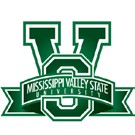 REQUEST FOR PROPOSALSMississippi Valley State University14000 Hwy 82-W #7244 Itta Bena MS 38941-1400THIS IS NOT AN ORDERITEMQUANTITYDESCRIPTIONSUNIT PRICETOTAL NET PRICEPlease show Bid/Proposals No. on outside of EnvelopePlease show Bid/Proposals No. on outside of EnvelopePlease show Bid/Proposals No. on outside of EnvelopeB.Cataloging28B-1.Introduction28B-2.Basic Questions28B-3.Cataloging  Documentation30B-4.Cataloging  Reports31B-5.Editing31B-6.Z39.50 Capabilities32B-7.Bibliographic  Control Requirements32B-8.Item  Record Requirements34B-9.Creating  Item Records36B-10.Linking37B-11Access Restrictions38B-12.Authority  Control Requirements39B-13.Editing  of Authority Records41B-14.See References42B-15.Cataloging  Reports43B-16.Global Change44B-17.Global  Change Reports45B-18Conversion  Process46C.Circulation47C-1.General47C-2.Security48C-3.Profiling48C-4.Searching49C-5.Checkout  and Checkin50C-6.Recalls, Holds and Searches52C-7.Reserve Room52C-8.Fines and Accounting54C-9.Patron (or Borrower) Files55C-10.Notices56C-11.Conversion  Process57D.Digital  Media Archiving58E.Interlibrary  Loan59E-1.Overview59E-2.General Capabilities59E-3.Interfaces with Related Systems60E-4.Integrated  Management61E-5.Copyright  Compliance63E-6.Borrower  Billing Capabilities63F.Media Scheduling65G.Online  Public  Access Catalog (OPAC)69G-1.Introduction69G-2.Content69G-3.Browse Searching71G-4.Retrieval Set Searching72G-5.Phrase Searching73G-6.Keyword Searching74G-7.Cross References75G-8.Gateways77G-9.Display78G-10.Navigation80G-11.Printing, Downloading, and  Emailing81G-12.Printing81G-13.Downloading82G-14Email82G-15.Comments/Questions/Requests82G-16.Security/General83H.Serials Control84H-1.General84H-2.MARC 21 Holdings  Records86H-3.Security88H-4.Searching89H-5.Prediction90H-6.Checkin91H-7.Claims94H-8.Binding95H-9.Serials Report98H-10.Holdings99H-11.Routing99CurrentExpected  GrowthPer YearBibliographic  Records106,336 titles5,000Items (copies,  volumes)135,000 volumes10,000Authority Records10 records5User Records Annual Circulation6670 users7,000500 new users